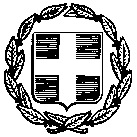                                                                                                                       ΓΑΛΑΤΣΙ : 04/04/2019           	                                                                              	                                ΑΡΙΘΜ. ΠΡΩΤ.: 924          Τμήμα            : Διοικητικής – Οικονομικής ΥποστήριξηςΤαχ. Δ/νση    : Ιπποκράτους & Αρχιμήδους 2                                                                  ΥΠΗΡΕΣΙΑΤαχ. Κωδ.      : 111 46Πληροφορίες : Νικόλαος Γαλάνης                                                    Τηλέφωνο      : 213 2055341                                                           Παροχή υπηρεσίας μεταφοράς μελών του Κ.Α.Π.Η Aρ. Τηλ/του   : 213 2055386                                                          Δήμου Γαλατσίου, για θαλάσσια μπάνια, ημερήσιες   Ηλ. Ταχ.         : dps@galatsi.gr                                                        εκδρομές, διήμερη εκδρομή και παρακολούθηση                                                                                                                                                               θεατρικών παραστάσεων, για το έτος 2019.                                                                                 ΚΑ: 10-6413.0001 με τίτλο: «Μεταφορά μελών ΚΑΠΗ»                                                                                CPV: 63511000-4 Υπηρεσίες οργανωμένων εκδρομώνΔΙΑΚΗΡΥΞΗ ΣΥΝΟΠΤΙΚΟΥ ΔΙΑΓΩΝΙΣΜΟΥΓΙΑ ΤΗΝ ΕΠΙΛΟΓΗ ΑΝΑΔΟΧΟΥ ΤΗΣ ΠΑΡΟΧΗΣ ΥΠΗΡΕΣΙΑΣΤΟ Ν.Π.Δ.Δ. «ΟΡΓΑΝΙΣΜΟΣ ΚΟΙΝΩΝΙΚΗΣ ΠΡΟΣΤΑΣΙΑΣ ΚΑΙ ΑΛΛΗΛΕΓΓΥΗΣ ΔΗΜΟΥ ΓΑΛΑΤΣΙΟΥ»  διακηρύσσεισυνοπτικό διαγωνισμό με ανοικτή διαδικασία επιλογή αναδόχου για την υπηρεσία: ΜΕΤΑΦΟΡΑΣ ΜΕΛΩΝ Κ.Α.Π.Η.  ΔΗΜΟΥ ΓΑΛΑΤΣΙΟΥ, ΓΙΑ ΘΑΛΑΣΣΙΑ ΜΠΑΝΙΑ, ΗΜΕΡΗΣΙΕΣ ΕΚΔΡΟΜΕΣ, ΔΙΗΜΕΡΗ ΕΚΔΡΟΜΗ ΚΑΙ ΠΑΡΑΚΟΛΟΥΘΗΣΗ ΘΕΑΤΡΙΚΩΝ ΠΑΡΑΣΤΑΣΕΩΝ, Εκτιμώμενης αξίας 28.220,00 Ευρώ (πλέον Φ.Π.Α.),που θα διεξαχθεί σύμφωνα με α) τις διατάξεις του ν. 4412/2016 (Α' 147) και β) τους όρους της  παρούσας καικαλείτους ενδιαφερόμενους οικονομικούς φορείς να υποβάλουν προσφορά για την ανάδειξη αναδόχουΠΕΡΙΕΧΟΜΕΝΑΚΕΦΑΛΑΙΟ Α΄……………………………………………………………………………………………………………..3ΑΡΘΡΟ 1: Αναθέτουσα Αρχή  - Στοιχεία επικοινωνίας……………………………………………………………………..3ΑΡΘΡΟ 2: Παραλαβή εγγράφων σύμβασης και τευχών…………………………………………………………………….3ΑΡΘΡΟ 3: Υποβολή φακέλου προσφοράς………………………………………………………………………….…......4-5ΑΡΘΡΟ 4: Περιεχόμενα Φακέλου…………………………………………………………………………………………...5              4.1 Δικαιολογητικά Συμμετοχής…………………………………………………………………………………....5              4.2 Τεχνική Προσφορά……………………………………………………………………………………………..5              4.3 Οικονομική  Προσφορά………………………………………………………………………………..……….6ΑΡΘΡΟ 5: Διαδικασία αποσφράγισης και αξιολόγησης των προσφορών/ Κατακύρωση/ Σύναψη σύμβασης Ενστάσεις….6              5.1 Αποσφράγιση/ Αξιολόγηση/ Έγκριση πρακτικού  ……………………………………………………………..6                      5.2 Πρόσκληση υποβολής δικαιολογητικών προσωρινού αναδόχου – Κατακύρωση – Πρόσκληση για                                                  υπογραφή σύμβασης.…………………………………………………………………………………………...7                      5.3 Ενστάσεις……………………………………………………………………………………………………….8              5.4 Ματαίωση Διαδικασίας………………………………………………………...……………………………….9ΑΡΘΡΟ 6: Έγγραφα της σύμβασης κατά το στάδιο της εκτέλεσης – Σειρά ισχύος……………………..……………….....9ΑΡΘΡΟ 7: Γλώσσα διαδικασίας…………………………………….…………………………………………….….....….10ΑΡΘΡΟ 8: 8.1 Θεσμικό πλαίσιο…………………………………..………………………………………………………..10Εκτέλεση νομοθεσίας………………………....………………………………..…………………………..118.4 Συμβατικό Πλαίσιο – Εφαρμοστέα Νομοθεσία……………………………..…………….……………….11                                                                                                                                                                                                            8.4 Όροι εκτέλεσης της σύμβασης……………………………………………………………………………...11 ΑΡΘΡΟ 9: Δημοσιότητα……………………………………………………………………………………………...….....11ΑΡΘΡΟ 10: Αρχές εφαρμοζόμενες στη διαδικασία σύναψης……………………………………………….......................12ΚΕΦΑΛΑΙΟ Β΄………………………………………………………………………………………………………..…..13ΑΡΘΡΟ 11: Τίτλος, προϋπολογισμός, τόπος, περιγραφή και ουσιώδη χαρακτηριστικά…………………………………..13              11.1 Τίτλος της παρούσας υπηρεσίας……………………………………………………………………………..13              11.2 Προϋπολογισμός……………………………………………………………………………………………..13           11.3. Τόπος εκτέλεσης, περιγραφή και ουσιώδη χαρακτηριστικά………………………………………………...13           11.3.1. Μεταφορά μελών για θαλάσσια μπάνια……………………………………………………………………14           11.3.2 Μεταφορά μελών για ημερήσιες εκδρομές………………………………………………………………...14             11.3.3. Μεταφορά μελών για διήμερη εκδρομή……………………………………………………………………15             11.3.4. Μεταφορά μελών για παρακολούθηση θεατρικών παραστάσεων…………………………………………15ΑΡΘΡΟ 12: Προθεσμία εκτέλεσης………………………...…………………………………………………………….....15ΑΡΘΡΟ 13: Διαδικασία σύναψης σύμβασης - Όροι υποβολής προσφορών…………………….…………………………15ΑΡΘΡΟ 14: Κριτήριο Ανάθεσης………………………...………………………………………………………………….16ΑΡΘΡΟ 15: Εγγύηση συμμετοχής……………………..…………………………………………………………………...16ΑΡΘΡΟ 16: Εγγυήσεις καλής εκτέλεσης……………………………………………………………………………….......16ΑΡΘΡΟ 17: Έκδοση εγγυητικών…………………………………………………………………………………..…….....17ΑΡΘΡΟ 18: Λόγοι αποκλεισμού………………………………………………………………………………………...18-21ΑΡΘΡΟ 19: Ημερομηνία λήξης της προθεσμίας υποβολής των προσφορών – αποσφράγισης……………………………22ΑΡΘΡΟ 20: Χρόνος ισχύος προσφορών……………………………………………………………………………………23 ΚΕΦΑΛΑΙΟ Γ΄………………………………………………………………………………………………………..…..24ΑΡΘΡΟ 21: Δικαιούμενοι συμμετοχής στη διαδικασία σύναψης σύμβασης………………………………………………24ΑΡΘΡΟ 22: Αποδεικτικά μέσα ποιοτικής επιλογής…………………………………………………………………….24-28ΚΕΦΑΛΑΙΟ Δ΄…………………………………………………………………………………………………………….29ΑΡΘΡΟ 23: Υπεργολαβία…………………………………………………………………………………………………..29ΑΡΘΡΟ 24: Διάφορες ρυθμίσεις………………………………………………………………………………………........29           24.1. Τροποποίηση σύμβασης κατά τη διάρκειά της……………………………………………………………...29          24.2. Δικαίωμα μονομερούς λύσης της σύμβασης (άρθρο 133 του ν. 4412/2016)ΚΕΦΑΛΑΙΟ Ε΄.……………………………………………………………………………………………………............30ΑΡΘΡΟ 25: Ειδικοί όροι εκτέλεσης σύμβασης…………………………………………………………………………...30ΑΡΘΡΟ 26: Κήρυξη οικονομικού φορέα εκπτώτου – Κυρώσεις………………………………………………….…..30-31Άρθρο 1ο     Αναθέτουσα Αρχή  - Στοιχεία επικοινωνίαςΑναθέτουσα αρχή    :    Ν.Π.Δ.Δ. «Οργανισμός Κοινωνικής Προστασίας & Αλληλεγγύης Δήμου Γαλατσίου»Προϊστάμενη Αρχή : ΔΙΟΙΚΗΤΙΚΟ ΣΥΜΒΟΥΛΙΟ ΤΟΥ Ν.Π.Δ.Δ.Στοιχεία Διαδικασίας: Ο διαγωνισμός θα διεξαχθεί με συνοπτικό διαγωνισμό του άρθρου 117 του Ν.4412/2016.Ο Διαγωνισμός θα διενεργηθεί στο Δημαρχιακό Κατάστημα Δήμου Γαλατσίου στις 16/04/2019 και ώρα 10:00 π.μ., από την επιτροπή διαγωνισμού.Εφόσον οι ανωτέρω υπηρεσίες ή/και τα αποφαινόμενα όργανα του Φορέα καταργηθούν, συγχωνευτούν ή με οποιονδήποτε τρόπο μεταβληθούν κατά τη διάρκεια της διαδικασίας  σύναψης ή εκτέλεσης της υπηρεσίας, υποχρεούνται να δηλώσουν άμεσα,  στους προσφέροντες  ή στον ανάδοχο τα στοιχεία των υπηρεσιών ή αποφαινόμενων οργάνων, τα οποία κατά τον νόμο αποτελούν καθολικό διάδοχο των εν λόγω οργάνων που υπεισέρχονται στα δικαιώματα και υποχρεώσεις τους.Άρθρο 2ο  Παραλαβή εγγράφων σύμβασης και τευχών2.1. Τα έγγραφα της σύμβασης κατά την έννοια της περιπτ. 14 της παρ. 1 του άρθρου 2 του ν. 4412/2016 για τον παρόντα διαγωνισμό είναι τα ακόλουθα : α) η παρούσα διακήρυξη,β)  το Τυποποιημένο Έντυπο Υπεύθυνης Δήλωσης (Τ.Ε.Υ.Δ) του άρθρου 79 παρ. 4 του ν. 4412/2016 (ΦΕΚ Β/3698/16-11-2016), γ) μελέτη 3/2019 που περιέχει το έντυπο οικονομικής προσφοράς, τον προϋπολογισμό της υπηρεσίας, το τιμολόγιο, την ειδική συγγραφή υποχρεώσεων, τη γενική  συγγραφή υποχρεώσεων & την τεχνική περιγραφή.2.2. Οι ενδιαφερόμενοι μπορούν ακόμα, να λάβουν γνώση των εγγράφων της σύμβασης στα γραφεία της αναθέτουσας αρχής κατά τις εργάσιμες ημέρες και ώρες (7:00-15:00). Μπορούν επίσης να λάβουν αντίγραφα αυτών.  Επιπρόσθετα προσφέρεται ελεύθερη, πλήρης, άμεση και δωρεάν ηλεκτρονική πρόσβαση στο περιεχόμενο της διακήρυξης, παραρτήματά της καθώς και στο έντυπο οικονομικής προσφοράς, στην ιστοσελίδα του Δήμου Γαλατσίου http://www.galatsi.gov.gr . Άρθρο 3ο Υποβολή φακέλου προσφοράς3.1. Οι φάκελοι των προσφορών υποβάλλονται μέσα στην προθεσμία του άρθρου 19 της παρούσης είτε (α) με κατάθεσή τους στην Επιτροπή Διαγωνισμού είτε (β) με συστημένη επιστολή προς την αναθέτουσα αρχή είτε (γ) με κατάθεσή τους στο πρωτόκολλο της αναθέτουσας αρχής Ν.Π.Δ.Δ. «Οργανισμός Κοινωνικής Προστασίας & Αλληλεγγύης Δήμου Γαλατσίου» (Ταχυδρομική διεύθυνση: Ιπποκράτους  &  Αρχιμήδους 2, 1ος όροφος). Σε περίπτωση ταχυδρομικής αποστολής ή κατάθεσης στο πρωτόκολλο, οι φάκελοι προσφοράς γίνονται δεκτοί εφόσον έχουν πρωτοκολληθεί στο πρωτόκολλο της αναθέτουσας αρχής που διεξάγει τον διαγωνισμό, το αργότερο μέχρι την ημερομηνία και ώρα του διαγωνισμού, όπως ορίζονται στο άρθρο 19 της παρούσας. Η αναθέτουσα αρχή δεν φέρει ευθύνη για τυχόν ελλείψεις του περιεχομένου των προσφορών που αποστέλλονται ταχυδρομικά ούτε για καθυστερήσεις στην άφιξή τους. Δεν θα παραληφθούν φάκελοι ή άλλα έγγραφα από οποιοδήποτε ταχυδρομικό κατάστημα, ακόμα κι αν η αναθέτουσα αρχή ειδοποιηθεί εγκαίρως.3.2. Οι προσφορές υποβάλλονται μέσα σε σφραγισμένο φάκελο (κυρίως φάκελος), στον οποίο πρέπει να αναγράφονται ευκρινώς τα ακόλουθα:Προς τον Πρόεδρο της Επιτροπής ΔιαγωνισμούΠροσφορά του …………………………………………………………..για την υπηρεσία : «ΜΕΤΑΦΟΡΑΣ ΜΕΛΩΝ Κ.Α.Π.Η. ΔΗΜΟΥ ΓΑΛΑΤΣΙΟΥ, ΓΙΑ ΘΑΛΑΣΣΙΑ ΜΠΑΝΙΑ, ΗΜΕΡΗΣΙΕΣ ΕΚΔΡΟΜΕΣ, ΔΙΗΜΕΡΗ ΕΚΔΡΟΜΗ ΚΑΙ ΠΑΡΑΚΟΛΟΥΘΗΣΗ ΘΕΑΤΡΙΚΩΝ ΠΑΡΑΣΤΑΣΕΩΝ»με αναθέτουσα αρχή: Ν.Π.Δ.Δ. «ΟΡΓΑΝΙΣΜΟΣ ΚΟΙΝΩΝΙΚΗΣ ΠΡΟΣΤΑΣΙΑΣ & ΑΛΛΗΛΕΓΓΥΗΣ ΔΗΜΟΥ ΓΑΛΑΤΣΙΟΥ» και ημερομηνία και ώρα λήξης προθεσμίας υποβολής προσφορών: 15/04/2019 και ώρα 10:00 π.μ.Ο κυρίως φάκελος της προσφοράς συνοδεύεται από αίτηση υποβολής προσφοράς  στο διαγωνισμό, η οποία αναγράφει το διαγωνισμό τον οποίο αφορά, τα στοιχεία ταυτότητας του προσφέροντος (μεμονωμένου ή  ένωσης), δηλαδή επωνυμία (ή ονοματεπώνυμο φυσικού προσώπου), απαραίτητα στοιχεία επικοινωνίας (ταχυδρομική διεύθυνση, αριθμό τηλεφώνου, fax, e-mail). 3.3. Με την προσφορά υποβάλλονται τα ακόλουθα:α) ένας (υπο)φάκελος , με την ένδειξη «Δικαιολογητικά Συμμετοχής» κατά τα οριζόμενα στο άρθρο 4 παρ. 4.1β) ένας (υπο)φάκελος , με την ένδειξη «Τεχνική Προσφορά» κατά τα οριζόμενα στο άρθρο 4 παρ. 4.2 καιγ) ένας (υπο)φάκελος , με την ένδειξη «Οικονομική Προσφορά», ο οποίος περιέχει τα οικονομικά στοιχεία της προσφοράς, κατά τα οριζόμενα στο άρθρο 4 παρ. 4.3 της παρούσας.Οι τρείς ως άνω ξεχωριστοί σφραγισμένοι φάκελοι φέρουν επίσης τις ενδείξεις του κυρίως φακέλου της παρ. 3.2.3.4. Προσφορές που περιέρχονται στην αναθέτουσα αρχή με οποιοδήποτε τρόπο πριν από την ημερομηνία υποβολής του άρθρου 18 της παρούσας, δεν αποσφραγίζονται, αλλά παραδίδονται στην Επιτροπή Διαγωνισμού κατά τα οριζόμενα στο άρθρο 5.1 της παρούσας.3.5.  Για τυχόν προσφορές που υποβάλλονται εκπρόθεσμα, η Επιτροπή Διαγωνισμού σημειώνει στο πρακτικό της την εκπρόθεσμη υποβολή (ημερομηνία και ακριβή ώρα που περιήλθε η προσφορά στην κατοχή της ή που παρελήφθη η συστημένη επιστολή από την αναθέτουσα αρχή ή που κατατέθηκε στο πρωτόκολλο της αναθέτουσας αρχής) και τις απορρίπτει ως μη κανονικές..3.6. Οι προσφορές υπογράφονται και μονογράφονται ανά φύλλο από τον οικονομικό φορέα ή, σε περίπτωση νομικών προσώπων, από το νόμιμο εκπρόσωπο αυτών.Άρθρο 4ο Περιεχόμενα Φακέλου4.1 Δικαιολογητικά Συμμετοχής    Τα στοιχεία και δικαιολογητικά για την συμμετοχή των προσφερόντων στη διαγωνιστική διαδικασία περιλαμβάνουν σύμφωνα με το άρθρο 93 περ. β του ν. 4412/2016:    Τυποποιημένο έντυπο υπεύθυνης δήλωσης (Τ.Ε.Υ.Δ.), όπως προβλέπεται στην περ. β του άρθρου 93 του ν. 4412/2016 όπως Δημοσιεύθηκε στο ΦΕΚ Β 3698/16.11.2016. Το ΤΕΥΔ ισχύει υποχρεωτικά (από 7-12-2016) για δημόσιες συμβάσεις κατά τα αναφερόμενα στην Κατευθυντήρια Οδηγία 15/2016 (ΑΔΑ: ΩΧ0ΓΟΞΤΒ-ΑΚΗ) www.eaadhsy.gr) , σύμφωνα με άρθρο 23 της παρούσας διακήρυξης. Οι προσφέροντες συμπληρώνουν το  σχετικό πρότυπο ΤΕΥΔ το οποίο αποτελεί αναπόσπαστο τμήμα της παρούσας διακήρυξης.   Οι ενώσεις οικονομικών φορέων που υποβάλλουν κοινή προσφορά, υποβάλλουν το ΤΕΥΔ για κάθε οικονομικό φορέα που συμμετέχει στην ένωση.4.2 Τεχνική Προσφορά   H τεχνική προσφορά θα πρέπει να καλύπτει όλες τις απαιτήσεις και τις προδιαγραφές που έχουν τεθεί από την αναθέτουσα αρχή με την υπ’αριθμ. 3/2019 Μελέτης της Προϊσταμένης του τμήματος Κέντρων Ανοιχτής Προστασίας Ηλικιωμένων και αποτελεί αναπόσπαστο μέρος της παρούσας Διακήρυξης, περιγράφοντας ακριβώς πώς οι συγκεκριμένες απαιτήσεις και προδιαγραφές πληρούνται. Περιλαμβάνει ιδίως τα έγγραφα και δικαιολογητικά, βάσει των οποίων θα αξιολογηθεί η καταλληλόλητα των προσφερόμενων ειδών, με βάση το κριτήριο ανάθεσης, σύμφωνα με τα αναλυτικώς αναφερόμενα στο ως άνω Παράρτημα. 4.3 Οικονομική Προσφορά 4.3.1 Η Οικονομική Προσφορά συντάσσεται με βάση το αναγραφόμενο στην παρούσα κριτήριο ανάθεσης. Εκτιμώμενη συνολική αξία ορίζεται στο ποσό των είκοσι οκτώ χιλιάδων διακοσίων είκοσι ευρώ (28.220,00€) πλέον ΦΠΑ,  όπως ορίζεται κατωτέρω ή σύμφωνα με τα οριζόμενα του άρθρου 11 & 14 της παρούσας διακήρυξης. Οι ενδιαφερόμενοι θα συμπληρώνουν το ειδικό έντυπο το οποίο βρίσκεται στην υπ’ αριθμ. 3/2019 Μελέτη επισυναπτόμενο στη διακήρυξη και είναι αναπόσπαστο μέρος αυτής. 4.3.2 Η τιμή της παρεχόμενης υπηρεσίας δίνεται σε ευρώ.4.3.3 Στην τιμή περιλαμβάνονται οι υπέρ τρίτων κρατήσεις, ως και κάθε άλλη επιβάρυνση, σύμφωνα με την κείμενη νομοθεσία, μη συμπεριλαμβανομένου Φ.Π.Α., για την παροχή των υπηρεσιών στον τόπο και με τον τρόπο που προβλέπεται στα έγγραφα της σύμβασης.4.3.4 Οι προσφερόμενες τιμές είναι σταθερές καθ’ όλη τη διάρκεια της σύμβασης και δεν αναπροσαρμόζονται.4.3.5  Ως απαράδεκτες θα απορρίπτονται προσφορές στις οποίες: α) δεν δίνεται τιμή σε ΕΥΡΩ ή που καθορίζεται  σχέση ΕΥΡΩ προς ξένο νόμισμα, β) δεν προκύπτει με σαφήνεια η προσφερόμενη τιμή, με την επιφύλαξη της παρ. 4 του άρθρου 102 του ν. 4412/2016 και γ) η τιμή υπερβαίνει τον προϋπολογισμό της σύμβασης που καθορίζεται και τεκμηριώνεται από την αναθέτουσα αρχή στο κεφάλαιο Α΄ του άρθρου 11 της παρούσας διακήρυξης. Στην οικονομική προσφορά θα πρέπει να επιλέγεται με σαφήνεια ένας από τους τρόπους πληρωμής που περιγράφονται στην παρ. (11.2) της παρούσας διακήρυξης.Άρθρο 5ο  Διαδικασία αποσφράγισης και αξιολόγησης των προσφορών/ Κατακύρωση/  Σύναψη σύμβασης – Ενστάσεις5.1 Αποσφράγιση/ Αξιολόγηση/ Έγκριση πρακτικού  α) Η έναρξη υποβολής των προσφορών που κατατίθενται κατά την καταληκτική ημερομηνία στην Επιτροπή Διαγωνισμού, σε δημόσια συνεδρίαση, κηρύσσεται από τον Πρόεδρο αυτής, μισή ώρα πριν από την ώρα λήξης της προθεσμίας του άρθρου 19 της παρούσας. Η παραλαβή μπορεί να συνεχισθεί και μετά την ώρα λήξης, αν η υποβολή, που έχει εμπρόθεσμα αρχίσει, συνεχίζεται χωρίς διακοπή λόγω του πλήθους των προσελθόντων ενδιαφερομένων οικονομικών φορέων. Η λήξη της παραλαβής κηρύσσεται επίσης από τον Πρόεδρο της Επιτροπής Διαγωνισμού, με προειδοποίηση ολίγων λεπτών της ώρας και μετά την κήρυξη της λήξης δεν γίνεται δεκτή άλλη προσφορά.Ο Πρόεδρος της Επιτροπής Διαγωνισμού επικοινωνεί εν συνεχεία αμέσως με το πρωτόκολλο της αναθέτουσας αρχής  για να διαπιστώσει αν έχουν υποβληθεί προσφορές κατά την παρ. 1 του άρθρου 3 της παρούσας (σημειώνεται ότι, τόσο στο πρωτόκολλο, όσο και στον κυρίως φάκελο αναγράφεται η ώρα και ημέρα υποβολής και η σχετική καταχώρηση στο φάκελο μονογράφεται από τον υπεύθυνο υπάλληλο) και σε καταφατική περίπτωση μεταβαίνει μέλος της, κατ’ εντολή του Προέδρου της και παραλαμβάνει τις προσφορές για να τηρηθεί η υπόλοιπη διαδικασία του διαγωνισμού.β) Οι προσφορές που παραλαμβάνονται καταχωρίζονται κατά σειρά κατάθεσής τους σε σχετικό πρακτικό της Επιτροπής Διαγωνισμού, στο οποίο ειδικότερα αναφέρονται  η σειρά προσέλευσης, η επωνυμία του οικονομικού φορέα, η τάξη και κατηγορία του και ο εξουσιοδοτημένος εκπρόσωπος. Όλοι οι φάκελοι αριθμούνται με τον αύξοντα αριθμό κατάθεσής τους, όπως καταχωρίσθηκαν στο πρακτικό και μονογράφονται από τον Πρόεδρο και τα μέλη της Επιτροπής Διαγωνισμού.γ) Αμέσως μετά την κατά τα ανωτέρω ολοκλήρωση της παραλαβής των προσφορών και καταγραφής των δικαιολογητικών συμμετοχής του άρθρου 4, ακολουθεί η αποσφράγιση των οικονομικών προσφορών, η μονογραφή τους από τον Πρόεδρο και τα μέλη της Επιτροπής Διαγωνισμού και η ανακοίνωση των επί μέρους στοιχείων τους, τα οποία επίσης καταχωρίζονται στο ίδιο ως άνω πρακτικό. δ) Όλες οι οικονομικές προσφορές καταχωρίζονται, μετά τις τυχόν αναγκαίες διορθώσεις, σε πίνακα κατά τη σειρά μειοδοσίας (αρχίζοντας από τη μικρότερη προσφορά), ο οποίος υπογράφεται από τα μέλη της Επιτροπής Διαγωνισμού και αποτελεί μέρος του πρακτικού της.ε) Στη συνέχεια, η Επιτροπή Διαγωνισμού ελέγχει τα δικαιολογητικά συμμετοχής του άρθρου 4 της παρούσας την ίδια ημέρα κατά τη σειρά της μειοδοσίας, αρχίζοντας από τον πρώτο μειοδότη. Αν η ολοκλήρωση του ελέγχου αυτού δεν είναι δυνατή την ίδια μέρα, η διαδικασία συνεχίζεται τις επόμενες εργάσιμες ημέρες, εκτός αν υφίσταται σπουδαίος λόγος για την αναβολή της σε ημέρα και ώρα που κοινοποιείται εγγράφως στους προσφέροντες, ανακοινώνεται με τοιχοκόλληση στον πίνακα ανακοινώσεων της υπηρεσίας και αναρτάται στην ιστοσελίδα της αναθέτουσας αρχής, εφόσον διαθέτει. Ο έλεγχος των δικαιολογητικών συμμετοχής συνίσταται στον έλεγχο της ορθής συμπλήρωσης και υποβολής τους.στ) Η Επιτροπή Διαγωνισμού ολοκληρώνει τη σύνταξη και έκδοση του σχετικού πρακτικού με το αποτέλεσμα της διαδικασίας, με το οποίο εισηγείται την ανάθεση της σύμβασης στον μειοδότη (ή τη ματαίωση), και το υποβάλλει στην αναθέτουσα αρχή η οποία το εγκρίνει. Η αναθέτουσα αρχή κοινοποιεί την απόφαση σε όλους τους προσφέροντες με κάθε πρόσφορο μέσο επί αποδείξει. Κατά της απόφασης αυτής χωρεί ένσταση κατά τα οριζόμενα στην παράγραφο 5.3 της παρούσης.η) Επισημαίνεται ότι σε περίπτωση που οι προσφορές έχουν την ίδια ακριβώς τιμή (ισότιμες), η αναθέτουσα αρχή επιλέγει τον (προσωρινό) ανάδοχο με κλήρωση μεταξύ των οικονομικών φορέων που υπέβαλαν ισότιμες προσφορές. Η κλήρωση γίνεται ενώπιον της Επιτροπής Διαγωνισμού και παρουσία των οικονομικών φορέων που υπέβαλαν τις ισότιμες προσφορές. 5.2  Πρόσκληση υποβολής δικαιολογητικών προσωρινού αναδόχου – Κατακύρωση – Πρόσκληση για υπογραφή σύμβασηςα) Μετά την αξιολόγηση των προσφορών, η αναθέτουσα αρχή ειδοποιεί εγγράφως τον προσφέροντα, στον οποίο πρόκειται να γίνει η κατακύρωση («προσωρινό ανάδοχο»), να υποβάλει εντός προθεσμίας, δέκα (10) ημερών, τα προβλεπόμενα στις κείμενες διατάξεις δικαιολογητικά προσωρινού αναδόχου και τα αποδεικτικά έγγραφα νομιμοποίησης. Τα δικαιολογητικά προσκομίζονται στο πρωτόκολλο της αναθέτουσας αρχής σε σφραγισμένο φάκελο, ο οποίος παραδίδεται στην Επιτροπή Διαγωνισμού. Αν δεν προσκομισθούν τα παραπάνω δικαιολογητικά ή υπάρχουν ελλείψεις σε αυτά που υποβλήθηκαν, παρέχεται προθεσμία στον προσωρινό ανάδοχο να τα προσκομίσει ή να τα συμπληρώσει εντός πέντε ημερών από την κοινοποίηση σχετικής έγγραφης ειδοποίησης σε αυτόν. Η αναθέτουσα αρχή μπορεί να παρατείνει την ως άνω προθεσμία, εφόσον αιτιολογείται αυτό επαρκώς και κατ’ ανώτατο όριο για δεκαπέντε (15) επιπλέον ημέρες.Αν κατά τον έλεγχο των παραπάνω δικαιολογητικών διαπιστωθεί ότι:τα στοιχεία που δηλώθηκαν με το Τυποποιημένο Έντυπο Υπεύθυνης Δήλωσης (Τ.Ε.Υ.Δ), είναι ψευδή ή ανακριβή, ή αν δεν υποβληθούν στο προκαθορισμένο χρονικό διάστημα τα απαιτούμενα πρωτότυπα ή αντίγραφα, των παραπάνω δικαιολογητικών, ή αν από τα δικαιολογητικά που προσκομίσθηκαν νομίμως και εμπροθέσμως, δεν αποδεικνύονται οι όροι και οι προϋποθέσεις συμμετοχής σύμφωνα με τα άρθρα 21, 22 και 23 της παρούσας, απορρίπτεται η προσφορά του προσωρινού αναδόχου και η κατακύρωση γίνεται στον προσφέροντα που υπέβαλε την αμέσως επόμενη πλέον συμφέρουσα από οικονομική άποψη προσφορά βάσει της τιμής τηρουμένης της ανωτέρω διαδικασίας.Σε περίπτωση έγκαιρης και προσήκουσας ενημέρωσης της αναθέτουσας αρχής για μεταβολές στις προϋποθέσεις τις οποίες ο προσωρινός ανάδοχος είχε δηλώσει με το Τυποποιημένο Έντυπο Υπεύθυνης Δήλωσης (ΤΕΥΔ) ότι πληροί και οι οποίες επήλθαν ή για τις οποίες έλαβε γνώση ο προσωρινός ανάδοχος μετά την δήλωση και μέχρι την ημέρα της ειδοποίησης/πρόσκλησης για την προσκόμιση των δικαιολογητικών κατακύρωσης (οψιγενείς μεταβολές), δεν καταπίπτει υπέρ της αναθέτουσας αρχής η εγγύηση συμμετοχής του, που είχε προσκομισθεί, σύμφωνα με το άρθρο 15 της παρούσας.Αν κανένας από τους προσφέροντες δεν υπέβαλε αληθή ή ακριβή δήλωση, ή αν κανένας από τους προσφέροντες δεν προσκομίζει ένα ή περισσότερα από τα απαιτούμενα δικαιολογητικά, ή αν κανένας από τους προσφέροντες δεν αποδείξει ότι πληροί τα κριτήρια ποιοτικής επιλογής του άρθρου 22, η διαδικασία ανάθεσης ματαιώνεται.Η διαδικασία ελέγχου των παραπάνω δικαιολογητικών ολοκληρώνεται με τη σύνταξη πρακτικού από την Επιτροπή Διαγωνισμού και τη διαβίβαση του φακέλου στην αναθέτουσα αρχή για τη λήψη απόφασης, είτε για την κατακύρωση της σύμβασης, είτε για τον αποκλεισμό προσωρινού αναδόχου, είτε για τη ματαίωση της διαδικασίας.β) Η Αναθέτουσα Αρχή είτε κατακυρώνει, είτε ματαιώνει τη σύμβαση, σύμφωνα με τις διατάξεις των άρθρων 105 και 106 του ν. 4412/2016.Η αναθέτουσα αρχή κοινοποιεί αμέσως την απόφαση κατακύρωσης, μαζί με αντίγραφο όλων των πρακτικών της διαδικασίας ελέγχου και αξιολόγησης των προσφορών, σε κάθε προσφέροντα εκτός από τον προσωρινό ανάδοχο με κάθε πρόσφορο τρόπο, όπως με τηλεομοιοτυπία, ηλεκτρονικό ταχυδρομείο, επί αποδείξει. Όσοι υπέβαλαν παραδεκτές προσφορές λαμβάνουν γνώση των δικαιολογητικών του προσωρινού αναδόχου στον Δήμο Γαλατσίου, στα γραφεία της αναθέτουσας αρχής  την επομένη εργάσιμη ημέρα της κοινοποίησης στον προσωρινό ανάδοχο απόφασης κατακύρωσης. Εν συνεχεία κοινοποιείτα η απόφαση κατακύρωσης στον προσωρινό ανάδοχο. Με την ίδια απόφαση  καλείται ο ανάδοχος όπως  προσέλθει σε ορισμένο τόπο και χρόνο για την υπογραφή του συμφωνητικού,  θέτοντάς του η αναθέτουσα αρχή προθεσμία που δεν μπορεί να υπερβαίνει τις είκοσι (20) ημέρες από την κοινοποίηση πρόσκλησης, προσκομίζοντας, και την απαιτούμενη εγγυητική επιστολή καλής εκτέλεσης. Η εν λόγω κοινοποίηση επιφέρει τα έννομα αποτελέσματα της απόφασης κατακύρωσης, σύμφωνα με οριζόμενα στην παρ. 3 του άρθρου 105 του ν.4412/2016.Εάν ο ανάδοχος δεν προσέλθει να υπογράψει το συμφωνητικό, μέσα στην προθεσμία που ορίζεται στην ειδική πρόκληση, κηρύσσεται έκπτωτος, και η κατακύρωση γίνεται στον προσφέροντα που υπέβαλε την αμέσως επόμενη πλέον συμφέρουσα από οικονομική άποψη προσφορά. Αν κανένας από τους προσφέροντες δεν προσέλθει για την υπογραφή του συμφωνητικού, η διαδικασία ανάθεσης ματαιώνεται, σύμφωνα με την περίπτωση  β της παραγράφου 1 του άρθρου 106 του ν. 4412/2016. 5.3 ΕνστάσειςΣε περίπτωση ένστασης κατά πράξης της αναθέτουσας αρχής, η προθεσμία άσκησής της είναι πέντε (5) ημέρες από την κοινοποίηση της προσβαλλόμενης πράξης στον ενδιαφερόμενο οικονομικό φορέα. Η ένσταση κατά της διακήρυξης υποβάλλεται σε προθεσμία που εκτείνεται μέχρι το ήμισυ του χρονικού διαστήματος από τη δημοσίευση της διακήρυξης στο ΚΗΜΔΗΣ μέχρι την καταληκτική ημερομηνία υποβολής των προσφορών. Για τον υπολογισμό της προθεσμίας αυτής συνυπολογίζονται και οι ημερομηνίες της δημοσίευσης και της υποβολής των προσφορών.Η ένσταση υποβάλλεται ενώπιον της αναθέτουσας αρχής, η οποία αποφασίζει, ύστερα από γνώμη της Επιτροπής Διαγωνισμού (ή του Τεχνικού Συμβουλίου για ενστάσεις κατά της διακήρυξης), εντός προθεσμίας δέκα (10) ημερών, μετά την άπρακτη πάροδο της οποίας τεκμαίρεται η απόρριψη της ένστασης. Για το παραδεκτό της άσκησης ένστασης, απαιτείται, με την κατάθεση της ένστασης, η καταβολή παραβόλου υπέρ του Δημοσίου, ποσού ίσου με το 1% επί της εκτιμώμενης αξίας της σύμβασης, σύμφωνα με το άρθρο 127 του ν. 4412/2016. Το παράβολο αυτό αποτελεί δημόσιο έσοδο. Το παράβολο επιστρέφεται με πράξη της αναθέτουσας αρχής, αν η ένσταση γίνει δεκτή από το αποφασίζον διοικητικό όργανο.5.4 Ματαίωση ΔιαδικασίαςΗ αναθέτουσα αρχή ματαιώνει ή δύναται να ματαιώσει εν όλω ή εν μέρει αιτιολογημένα τη διαδικασία ανάθεσης, για τους λόγους και υπό τους όρους του άρθρου 106 του ν. 4412/2016, μετά από γνώμη της αρμόδιας Επιτροπής του Διαγωνισμού. Επίσης, αν διαπιστωθούν σφάλματα ή παραλείψεις σε οποιοδήποτε στάδιο της διαδικασίας ανάθεσης, μπορεί, μετά από γνώμη του αρμόδιου οργάνου, να ακυρώσει μερικώς τη διαδικασία ή να αναμορφώσει ανάλογα το αποτέλεσμά της ή να αποφασίσει την επανάληψή της από το σημείο που εμφιλοχώρησε το σφάλμα ή η παράλειψη. Άρθρο 6ο Έγγραφα της σύμβασης κατά το στάδιο της εκτέλεσης – Σειρά ισχύοςΣχετικά με την υπογραφή της σύμβασης, ισχύουν τα προβλεπόμενα στην παρ. 5 άρθρου 105 και 135 του ν. 4412/2016.Τα  έγγραφα της σύμβασης  με βάση τα οποία θα εκτελεσθεί η υπηρεσία μεταφοράς μελών ΚΑΠΗ Δήμου Γαλατσίου είναι τα αναφερόμενα παρακάτω. Σε περίπτωση ασυμφωνίας των περιεχομένων σε αυτά όρων, η σειρά ισχύος καθορίζεται  ως κατωτέρω: Το συμφωνητικό.Η παρούσα Διακήρυξη.Η Οικονομική Προσφορά.Το Τιμολόγιο.Η Ειδική Συγγραφή Υποχρεώσεων (Ε.Σ.Υ.).Η Τεχνική Περιγραφή (Τ.Π.). Ο Προϋπολογισμός Υπηρεσίας.Άρθρο 7ο  Γλώσσα διαδικασίας7.1.	Τα έγγραφα της σύμβασης συντάσσονται υποχρεωτικά στην ελληνική γλώσσα και προαιρετικά και σε άλλες γλώσσες, συνολικά ή μερικά. Σε περίπτωση ασυμφωνίας μεταξύ των τμημάτων των εγγράφων της σύμβασης που έχουν συνταχθεί σε περισσότερες γλώσσες, επικρατεί η ελληνική έκδοση. Τυχόν ενστάσεις υποβάλλονται στην ελληνική γλώσσα. 7.2. 	Οι προσφορές και τα περιλαμβανόμενα σε αυτές στοιχεία, καθώς και τα αποδεικτικά έγγραφα συντάσσονται στην ελληνική γλώσσα ή συνοδεύονται από επίσημη μετάφρασή τους στην ελληνική γλώσσα. 7.3 	Στα αλλοδαπά δημόσια έγγραφα και δικαιολογητικά εφαρμόζεται η Συνθήκη της Χάγης της 5.10.1961, που κυρώθηκε με το ν. 1497/1984 (Α' 188).Ειδικά τα αλλοδαπά ιδιωτικά έγγραφα μπορούν να συνοδεύονται από μετάφρασή τους στην ελληνική γλώσσα επικυρωμένη είτε από πρόσωπο αρμόδιο κατά τις διατάξεις της εθνικής νομοθεσίας είτε από πρόσωπο κατά νόμο αρμόδιο της χώρας στην οποία έχει συνταχθεί έγγραφο. Επίσης, γίνονται υποχρεωτικά αποδεκτά ευκρινή φωτοαντίγραφα εγγράφων που έχουν εκδοθεί από αλλοδαπές αρχές και έχουν επικυρωθεί από δικηγόρο, σύμφωνα με τα προβλεπόμενα στην παρ. 2 περ. β του άρθρου 11 του ν. 2690/1999 “Κώδικας Διοικητικής Διαδικασίας”, αντικαταστάθηκε ως άνω με το άρθρο 1 παρ.2 του ν.4250/2014.Άρθρο 8ο  Θεσμικό πλαίσιοΗ ανάθεση και εκτέλεση της σύμβασης διέπεται από την κείμενη νομοθεσία και τις κατ΄ εξουσιοδότηση αυτής εκδοθείσες κανονιστικές πράξεις, όπως ισχύουν και ιδίως:του ν. 4412/2016 (Α' 147) “Δημόσιες Συμβάσεις Έργων, Προμηθειών και Υπηρεσιών (προσαρμογή στις Οδηγίες 2014/24/ ΕΕ και 2014/25/ΕΕ)»του ν. 4270/2014 (Α' 143) «Αρχές δημοσιονομικής διαχείρισης και εποπτείας (ενσωμάτωση της Οδηγίας 2011/85/ΕΕ) – δημόσιο λογιστικό και άλλες διατάξεις»,του ν. 4250/2014 (Α' 74) «Διοικητικές Απλουστεύσεις - Καταργήσεις, Συγχωνεύσεις Νομικών Προσώπων και Υπηρεσιών του Δημοσίου Τομέα-Τροποποίηση Διατάξεων του π.δ. 318/1992 (Α΄161) και λοιπές ρυθμίσεις» και ειδικότερα τις διατάξεις του άρθρου 1,  της παρ. Ζ του Ν. 4152/2013 (Α' 107) «Προσαρμογή της ελληνικής νομοθεσίας στην Οδηγία 2011/7 της 16.2.2011 για την καταπολέμηση των καθυστερήσεων πληρωμών στις εμπορικές συναλλαγές», του ν. 4129/2013 (Α’ 52) «Κύρωση του Κώδικα Νόμων για το Ελεγκτικό Συνέδριο»του ν. 4013/2011 (Α’ 204) «Σύσταση ενιαίας Ανεξάρτητης Αρχής Δημοσίων Συμβάσεων και Κεντρικού Ηλεκτρονικού Μητρώου Δημοσίων Συμβάσεων…», του ν. 3861/2010 (Α’ 112) «Ενίσχυση της διαφάνειας με την υποχρεωτική ανάρτηση νόμων και πράξεων των κυβερνητικών, διοικητικών και αυτοδιοικητικών οργάνων στο διαδίκτυο "Πρόγραμμα Διαύγεια" και άλλες διατάξεις”,του άρθρου 23 της απόφασης με αριθμ. 11389/1993 (Β΄ 185) του Υπουργού Εσωτερικώντου ν. 2859/2000 (Α’ 248) «Κύρωση Κώδικα Φόρου Προστιθέμενης Αξίας», του ν.2690/1999 (Α' 45) “Κύρωση του Κώδικα Διοικητικής Διαδικασίας και άλλες διατάξεις”  και ιδίως των άρθρων 7 και 13 έως 15,του ν. 2121/1993 (Α' 25) “Πνευματική Ιδιοκτησία, Συγγενικά Δικαιώματα και Πολιτιστικά Θέματα”, του π.δ 28/2015 (Α' 34) “Κωδικοποίηση διατάξεων για την πρόσβαση σε δημόσια έγγραφα και στοιχεία”, του π.δ. 80/2016 (Α΄145) “Ανάληψη υποχρεώσεων από τους Διατάκτες”της με αρ. 57654/22.05.2017 (ΦΕΚ 1781/23.05.2017 τεύχος Β') Απόφασης του Υπ. Οικονομίας & Ανάπτυξης «Ρύθμιση ειδικότερων θεμάτων λειτουργίας και διαχείρισης του Κεντρικού Ηλεκτρονικού Μητρώου Δημοσίων Συμβάσεων (ΚΗΜΔΗΣ) του Υπουργείου Οικονομίας και Ανάπτυξης το υπ’ αριθμ. πρωτ.: 24215/7109-13/03/2019 (ΑΔΑ: 6Ξ48ΟΡ1Κ-Ι50) Απόφαση Αποκεντρωμένης Διοίκησης Αττικής περί έγκρισης μίσθωσης λεωφορείων δημόσιας χρήσης το υπ’ αριθμ. πρωτ.: 841-28/03/2019 (ΑΔΑΜ: 19REQ004687126)  Πρωτογενές Αίτηματο υπ’ αριθμ. πρωτ.: 844-28/03/2019 Τεκμηριωμένο αίτημαα) την υπ’ αριθ. Α/78-2019 με αριθμό πρωτ.: 849-28/03/2019 απόφαση ανάληψης υποχρέωσης (ΑΔΑΜ: 19REQ004687876 & ΑΔΑ: 6ΘΜ4ΟΛΙ5-ΠΞΕ ) και β) τη βεβαίωση του Προϊσταμένου της Οικονομικής Υπηρεσίας, επί της ανωτέρω απόφασης ανάληψης υποχρέωσης, για την ύπαρξη διαθέσιμου ποσού, τη συνδρομή των προϋποθέσεων της παρ. 1α του άρθρου 4 του ΠΔ 80/2016 και τη δέσμευση στα οικείο Μητρώο Δεσμεύσεων της αντίστοιχης πίστωσης με α/α 1/2019.Των σε εκτέλεση των ανωτέρω νόμων εκδοθεισών κανονιστικών πράξεων, των λοιπών διατάξεων που αναφέρονται ρητά ή απορρέουν από τα οριζόμενα στα συμβατικά τεύχη της παρούσας,  καθώς και του συνόλου των διατάξεων του ασφαλιστικού, εργατικού, κοινωνικού, περιβαλλοντικού και φορολογικού δικαίου που διέπει την ανάθεση και εκτέλεση της παρούσας σύμβασης, έστω και αν δεν αναφέρονται ρητά παραπάνω.Συμβατικό Πλαίσιο - Εφαρμοστέα ΝομοθεσίαΚατά την εκτέλεση της σύμβασης εφαρμόζονται οι διατάξεις του ν. 4412/2016, οι όροι της παρούσας διακήρυξης και συμπληρωματικά ο Αστικός Κώδικας. Όροι εκτέλεσης της σύμβασης Κατά την εκτέλεση της σύμβασης ο ανάδοχος τηρεί τις υποχρεώσεις στους τομείς του περιβαλλοντικού, κοινωνικοασφαλιστικού και εργατικού δικαίου, που έχουν θεσπιστεί με το δίκαιο της Ένωσης, το εθνικό δίκαιο, συλλογικές συμβάσεις ή διεθνείς διατάξεις περιβαλλοντικού, κοινωνικοασφαλιστικού και εργατικού δίκαιο, οι οποίες απαριθμούνται στο Παράρτημα Χ του Προσαρτήματος Α του ν. 4412/2016. Η τήρηση των εν λόγω υποχρεώσεων από τον ανάδοχο και τους υπεργολάβους του ελέγχεται και βεβαιώνεται από τα όργανα που επιβλέπουν την εκτέλεση της σύμβασης και τις αρμόδιες δημόσιες αρχές και υπηρεσίες που ενεργούν εντός των ορίων της ευθύνης και της αρμοδιότητάς τους.Άρθρο 9ο  ΔημοσιότηταΔημοσίευση σε εθνικό επίπεδο 9.1    Το πλήρες κείμενο της παρούσας Διακήρυξης καταχωρήθηκε στο Κεντρικό Ηλεκτρονικό Μητρώο Δημοσίων Συμβάσεων (ΚΗΜΔΗΣ) ήτοι την  3η Απριλίου του έτους 2019. Το πλήρες κείμενο της παρούσας Διακήρυξης αναρτάται και στην ιστοσελίδα της αναθέτουσας αρχής http://www.galatsi.gov.gr, σύμφωνα με το άρθρο 2 της παρούσας.Περίληψη της παρούσας Διακήρυξης δημοσιεύεται και στον Ελληνικό τοπικό τύπο και συγκεκριμένα:     στην εφημερίδα ΠΑΛΜΟΣ και η αποστολή για τη δημοσίευση της θα γίνει την Τετάρτη 3 Απριλίου 2019 όπου θα δημοσιευτεί την Παρασκευή 5 Απριλίου 2019.  Η περίληψη της παρούσας Διακήρυξης όπως προβλέπεται στην περίπτωση 16 της παραγράφου 4 του άρθρου 2 του Ν. 3861/2010, αναρτήθηκε στο διαδίκτυο, στον ιστότοπο  http://et.diavgeia.gov.gr / (ΠΡΟΓΡΑΜΜΑ ΔΙΑΥΓΕΙΑ) και στον πίνακα ανακοινώσεων του Δήμου.Επισήμανση: Τα έξοδα των εκ της κείμενης νομοθεσίας απαραίτητων δημοσιεύσεων της προκήρυξης της δημοπρασίας στην οποία αναδείχθηκε ανάδοχος, βαρύνουν τον ίδιο και εισπράττονται με τον πρώτο λογαριασμό πληρωμής της υπηρεσίας.Άρθρο 10ο  Αρχές εφαρμοζόμενες στη διαδικασία σύναψηςΟι οικονομικοί φορείς δεσμεύονται ότι:α) τηρούν και θα εξακολουθήσουν να τηρούν κατά την εκτέλεση της σύμβασης, εφόσον επιλεγούν,  τις υποχρεώσεις τους που απορρέουν από τις διατάξεις της περιβαλλοντικής, κοινωνικοασφαλιστικής και εργατικής νομοθεσίας, που έχουν θεσπιστεί με το δίκαιο της Ένωσης, το εθνικό δίκαιο, συλλογικές συμβάσεις ή διεθνείς διατάξεις περιβαλλοντικού, κοινωνικού και εργατικού δικαίου, οι οποίες απαριθμούνται στο Παράρτημα Χ του Προσαρτήματος Α του ν. 4412/2016. Η τήρηση των εν λόγω υποχρεώσεων ελέγχεται και βεβαιώνεται από τα όργανα που επιβλέπουν την εκτέλεση των δημοσίων συμβάσεων και τις αρμόδιες δημόσιες αρχές και υπηρεσίες που ενεργούν εντός των ορίων της ευθύνης και της αρμοδιότητάς τους (Άρθρο 18 παρ. 2 του ν. 4412/2016).β) δεν θα ενεργήσουν αθέμιτα, παράνομα ή καταχρηστικά καθ΄ όλη τη διάρκεια της διαδικασίας ανάθεσης, αλλά και κατά το στάδιο εκτέλεσης της σύμβασης, εφόσον επιλεγούνγ) λαμβάνουν τα κατάλληλα μέτρα για να διαφυλάξουν την εμπιστευτικότητα των πληροφοριών που έχουν χαρακτηρισθεί ως τέτοιες.Άρθρο 11ο  Τίτλος, προϋπολογισμός, τόπος, περιγραφή και ουσιώδη χαρακτηριστικά11.1 Τίτλος της παρούσας υπηρεσίαςΠαροχή υπηρεσίας μεταφοράς μελών του  Κ.Α.Π.Η Γαλατσίου, για θαλάσσια μπάνια, ημερήσιες εκδρομές, διήμερη εκδρομή και παρακολούθηση θεατρικών παραστάσεων, για το έτος 2019.11.2 Προϋπολογισμός 11.3. Τόπος εκτέλεσης, περιγραφή και ουσιώδη χαρακτηριστικά 11.3.1 Μεταφορά μελών για θαλάσσια μπάνια     Μίσθωση έως τριών (3) τουριστικών λεωφορείων για την μεταφορά 150 μελών του  Κ.Α.Π.Η,  ώστε να συμμετάσχουν στο πρόγραμμα  θαλασσίων μπάνιων του Οργανισμού , στον Τύμβο Μαραθώνα για θεραπευτικούς λόγους. Σε περίπτωση που απρόβλεπτες καταστάσεις δεν επιτρέψουν την υλοποίηση του προγράμματος στην συγκεκριμένη τοποθεσία, το ΝΠΔΔ έχει το δικαίωμα αλλαγής προορισμού. Ο νέος προορισμός θα είναι σε περιοχή εντός Αττικής, όπως π.χ  Αυλάκι, Σχοινιάς, Άγιοι Θεόδωροι, Αγ.Σπυρίδωνας κ.τ.λ.    Η μίσθωση αποβλέπει στην αντιμετώπιση των αναγκών μεταφοράς ατόμων από το Γαλάτσι σε παραλία του Τύμβου Μαραθώνα  ή εναλλακτικά σε άλλη  παραλία εντός Αττικής, ώστε  οι συμμετέχοντες να πραγματοποιήσουν έως είκοσι (20) συνολικά και συνεχόμενα (πλην Σαββατοκύριακου και αργιών) θαλάσσια μπάνια.  Η μεταφορά  των μελών του Κ.Α.Π.Η θα γίνει κατά προσέγγιση, το χρονικό διάστημα από, Δευτέρα 24 Ιουνίου έως και  Παρασκευή 19 Ιουλίου 2019, εκτός Σαββάτου & Κυριακής.   Ο  συνολικός αριθμός των δρομολογίων που θα εκτελεσθούν θα είναι  έως εξήντα(60), (3 πούλμαν x 20 μπάνια = 60 δρομολόγια).   Αναχώρηση από το Γαλάτσι 8.30π.μ & ώρα αναχώρησης από την παραλία για επιστροφή 12.30 μ.μ. .Τα προς μίσθωση λεωφορεία θα πρέπει να είναι  σε αρίστη κατάσταση μονώροφα, με κλιματισμό και ανέσεις για την μεταφορά των ατόμων.    Επίσης απαιτείται και η παρουσία δυο διαπιστευμένων ναυαγοσωστών, καθώς και η παρουσία ιατρού, ή επισκέπτη υγείας ή νοσηλευτή για το σύνολο των μελών, σε καθημερινή βάση.Το κόστος απασχόλησης τους  βαρύνει τον ανάδοχο.  11.3.2. Μεταφορά μελών για ημερήσιες εκδρομές    Προβλέπεται η μίσθωση έως επτά (7) τουριστικών λεωφορείων (50 θέσεων) για την πραγματοποίηση  έως δύο (2) ημερησίων εκδρομών, δωδεκάωρης (12ώρης) διάρκειας ανά παράρτημα ΚΑΠΗ.    Ο τόπος προορισμού της κάθε εκδρομής, θα απέχει έως 230 χλμ. απο το Γαλάτσι (άρα συνολικά χιλιόμετρα με την επιστροφή 460χλμ).  Οι μέρες υλοποίησης τους θα είναι από Δευτέρα έως Παρασκευή. Σε εξαιρετικές περιπτώσεις θα πραγματοποιούνται και Σάββατο, προκειμένου να εξυπηρετηθούν μέλη που φροντίζουν τα εγγόνια τους. Τις Κυριακές και τις αργίες δεν θα διεξάγονται εκδρομές.Το χρονικό διάστημα υλοποίησης του προγράμματος των Ημερήσιων Εκδρομών θα είναι από Μάιο  έως Δεκέμβριο 2019.    Ο  συνολικός αριθμός των δρομολογίων που θα εκτελεσθούν θα είναι έως δεκατέσσερα (14), (7 πούλμαν x 2 ημερήσιες εκδρομές ανά παράρτημα Κ.Α.Π.Η. = 14 δρομολόγια).ΣΥΝΟΔΟΣ : Επίσης απαιτείται και η παρουσία ιατρού, ή επισκέπτη υγείας ή νοσηλευτή για το σύνολο των μελών, ανά εκδρομή, (δηλαδή 2 εκδρομές x 4  Κ.Α.Π.Η. = 8 συνοδείες ). 11.3.3 Μεταφορά μελών για διήμερη εκδρομή   Προβλέπεται η μίσθωση έως επτά (7) τουριστικών λεωφορείων (50 θέσεων) για την πραγματοποίηση  μιας (1) διήμερης εκδρομής  σαρανταοκτάωρης (48ώρης) διάρκειας ανά παράρτημα ΚΑΠΗ.  Ο τόπος προορισμού της κάθε εκδρομής, θα απέχει έως 400 χλμ. από το Γαλάτσι (άρα συνολικά χιλιόμετρα με την επιστροφή 800 χλμ.). Οι μέρες υλοποίησης τους θα είναι από Δευτέρα έως Παρασκευή. Σε εξαιρετικές περιπτώσεις θα συμπεριλαμβάνεται και το Σάββατο, προκειμένου να εξυπηρετηθούν μέλη που φροντίζουν τα εγγόνια τους. Τις Κυριακές και τις αργίες δεν θα διεξάγονται εκδρομές.   Το χρονικό διάστημα υλοποίησης του προγράμματος της Διήμερης  Εκδρομής  θα είναι από Μάϊο έως Δεκέμβριο 2019.  Ο  συνολικός αριθμός των δρομολογίων που θα εκτελεσθούν θα είναι έως επτά (7), (7 πούλμαν x 1 διήμερη εκδρομή  ανά παράρτημα Κ.Α.Π.Η. =  7 δρομολόγια).ΣΥΝΟΔΟΣ : Επίσης απαιτείται και η παρουσία ιατρού, ή επισκέπτη υγείας ή νοσηλευτή για το σύνολο των μελών, ανά εκδρομή, (δηλαδή 1 εκδρομή  x 4  Κ.Α.Π.Η. = 4 συνοδείες ). To κόστος διανυκτέρευσης των οδηγών και της νοσηλεύτριας θα καλυφθεί από τον ανάδοχο.11.3.4. Μεταφορά μελών για παρακολούθηση θεατρικών παραστάσεων    Προβλέπεται η μίσθωση έως έξι (6) τουριστικών λεωφορείων, πενήντα (50) θέσεων, για την μεταφορά μελών που θα παρακολουθήσουν  θεατρικές παραστάσεις σε θέατρα εντός Αττικής.      Οι μέρες υλοποίησης του προγράμματος θα είναι  από Δευτέρα έως Κυριακή (πλην αργιών) από Οκτώβριο έως  Δεκέμβριο 2019 και για απογευματινές – βραδινές ώρες (16:00μ.μ. έως 22:30μ.μ.).  Συνολικός αριθμός δρομολογίων που θα εκτελεσθούν: έως έξι (6).Άρθρο 12ο  Προθεσμία εκτέλεσηςΗ συνολική προθεσμία εκτέλεσης της υπηρεσίας μεταφοράς μελών ΚΑΠΗ Δήμου Γαλατσίου, ορίζεται  από την ημέρα υπογραφής της σύμβασης και έως και την 31η Δεκεμβρίου 2019. Άρθρο 13ο Διαδικασία σύναψης σύμβασης - Όροι υποβολής προσφορών13.1	Η επιλογή του Αναδόχου, θα γίνει σύμφωνα με την παρούσα και το άρθρο 117 του ν. 4412/2016 και υπό τις προϋποθέσεις του νόμου αυτού.13.2	Η οικονομική προσφορά των διαγωνιζομένων, θα συνταχθεί και υποβληθεί σύμφωνα με τα οριζόμενα στο άρθρο 95 παρ. 2.(α) του ν. 4412/2016. 13.3 	Κάθε προσφέρων μπορεί να υποβάλει μόνο μία προσφορά. 13.4 	Δεν επιτρέπεται η υποβολή εναλλακτικών προσφορών.13.5	Δε γίνονται δεκτές προσφορές για μέρος του αντικειμένου της σύμβασης.Άρθρο 14ο Κριτήριο ΑνάθεσηςΚριτήριο για την ανάθεση της σύμβασης είναι η πλέον συμφέρουσα από οικονομική άποψη προσφορά μόνο βάσει τιμής (χαμηλότερη τιμή).Άρθρο 15ο  Εγγύηση συμμετοχήςΓια την συμμετοχή στον διαγωνισμό δεν απαιτείται η κατάθεση από τους συμμετέχοντες οικονομικούς φορείς, κατά τους όρους της παρ. 1 α) του άρθρου 72 του ν. 4412/2016.	Άρθρο 16ο Εγγυήσεις καλής εκτέλεσης   Για την υπογραφή της σύμβασης απαιτείται η παροχή εγγύησης καλής εκτέλεσης, σύμφωνα με το άρθρο 72 παρ. 1 β) του ν.4412/2016, το ύψος της οποίας καθορίζεται σε ποσοστό  5%  επί της αξίας της σύμβασης, χωρίς Φ.Π.Α. και κατατίθεται πριν ή κατά την υπογραφή της σύμβασης.
Η εγγύηση καλής εκτέλεσης καταπίπτει στην περίπτωση παράβασης των όρων της σύμβασης, όπως αυτή ειδικότερα ορίζει.   Σε περίπτωση τροποποίησης της σύμβασης κατά το άρθρο 132 ν. 4412/2016, η οποία συνεπάγεται αύξηση της συμβατικής αξίας, ο ανάδοχος είναι υποχρεωμένος να καταθέσει πριν την τροποποίηση, συμπληρωματική εγγύηση το ύψος της οποίας ανέρχεται σε ποσοστό 5% επί του ποσού της αύξησης χωρίς ΦΠΑ.   Η εγγύηση καλής εκτέλεσης της σύμβασης καλύπτει συνολικά και χωρίς διακρίσεις την εφαρμογή όλων των όρων της σύμβασης και κάθε απαίτηση της αναθέτουσας αρχής ή του κυρίου του έργου έναντι του αναδόχου.  Η εγγύηση καλής εκτέλεσης καταπίπτει υπέρ του κυρίου του έργου, με αιτιολογημένη απόφαση του Προϊσταμένου της Διευθύνουσας Υπηρεσίας, ιδίως μετά την οριστικοποίηση της έκπτωσης του αναδόχου. Η ένσταση του αναδόχου κατά της αποφάσεως δεν αναστέλλει την είσπραξη του ποσού της εγγυήσεως.   Οι εγγυητικές επιστολές συμμετοχής περιλαμβάνουν, σύμφωνα με το άρθρο 72 παρ. 4 του ν. 4412/2016, κατ’ ελάχιστον τα ακόλουθα στοιχεία : α) την ημερομηνία έκδοσης, β) τον εκδότη, γ) τον κύριο της υπηρεσίας προς τον οποίο απευθύνονται, δ) τον αριθμό της εγγύησης, ε) το ποσό που καλύπτει η εγγύηση, στ) την πλήρη επωνυμία, το Α.Φ.Μ. και τη διεύθυνση του οικονομικού φορέα υπέρ του οποίου εκδίδεται η εγγύηση (στην περίπτωση ένωσης αναγράφονται όλα τα παραπάνω για κάθε μέλος της ένωσης), ζ) τους όρους ότι: αα) η εγγύηση παρέχεται ανέκκλητα και ανεπιφύλακτα, ο δε εκδότης παραιτείται του δικαιώματος της διαιρέσεως και της διζήσεως, και ββ) ότι σε περίπτωση κατάπτωσης αυτής, το ποσό της κατάπτωσης υπόκειται στο εκάστοτε ισχύον τέλος χαρτοσήμου, η) τα στοιχεία της διακήρυξης (αριθμός, έτος, τίτλος έργου ) και την  καταληκτική ημερομηνία υποβολής προσφορών, θ) την ημερομηνία λήξης ή τον χρόνο ισχύος της εγγύησης, ι) την ανάληψη υποχρέωσης από τον εκδότη της εγγύησης να καταβάλει το ποσό της εγγύησης ολικά ή μερικά εντός πέντε (5) ημερών μετά από απλή έγγραφη ειδοποίηση εκείνου προς τον οποίο απευθύνεται. (Στο σημείο αυτό γίνεται παραπομπή στα σχετικά υποδείγματα, εφόσον υπάρχουν). Άρθρο 17ο Έκδοση εγγυητικών17.1. Οι εγγυητικές επιστολές του άρθρου 17 εκδίδονται από πιστωτικά ιδρύματα που λειτουργούν νόμιμα στα κράτη- μέλη της Ένωσης ή του Ευρωπαϊκού Οικονομικού Χώρου ή στα κράτη-μέρη της ΣΔΣ και έχουν, σύμφωνα με τις ισχύουσες διατάξεις, το δικαίωμα αυτό. Μπορούν, επίσης, να εκδίδονται από το Ταμείο Παρακαταθηκών και Δανείων με παρακατάθεση σε αυτό του αντίστοιχου χρηματικού ποσού. Αν συσταθεί παρακαταθήκη με γραμμάτιο παρακατάθεσης χρεογράφων στο Ταμείο Παρακαταθηκών και Δανείων, τα τοκομερίδια ή μερίσματα που λήγουν κατά τη διάρκεια της εγγύησης επιστρέφονται μετά τη λήξη τους στον υπέρ του η εγγύηση οικονομικό φορέα.17.2 Οι εγγυητικές επιστολές εκδίδονται κατ’ επιλογή του αναδόχου από ένα ή περισσότερους εκδότες της παραπάνω παραγράφου, ανεξαρτήτως του ύψους.  Εάν η εγγύηση εκδοθεί από αλλοδαπό πιστωτικό ίδρυμα μπορεί να συνταχθεί σε μία από τις επίσημες γλώσσες της Ευρωπαϊκής Ένωσης, αλλά θα συνοδεύεται απαραίτητα από μετάφραση στην ελληνική γλώσσα, σύμφωνα και με τα ειδικότερα οριζόμενα στο άρθρο 6.3. της παρούσας.Η αναθέτουσα αρχή επικοινωνεί με τους φορείς που φέρονται να έχουν εκδώσει τις εγγυητικές επιστολές, προκειμένου να διαπιστώσει την εγκυρότητά τους.Άρθρο 18ο Λόγοι αποκλεισμού    Σύμφωνα με άρθρο 73 και 74 ν. 4412/2016 αποκλείεται από τη συμμετοχή στην παρούσα διαδικασία σύναψης σύμβασης (διαγωνισμό) προσφέρων οικονομικός φορέας, εφόσον συντρέχει στο πρόσωπό του (εάν πρόκειται για μεμονωμένο φυσικό ή νομικό πρόσωπο) ή σε ένα από τα μέλη του (εάν πρόκειται για ένωση οικονομικών φορέων) ένας ή περισσότεροι από τους ακόλουθους λόγους:18.1.  Όταν υπάρχει σε βάρος του αμετάκλητη καταδικαστική απόφαση (παρ. 1 άρθρου 73  ν. 4412/2016 όπως τροποποιήθηκε από τις παρ.6 και 7 του άρθρου 107 του Ν.4497/2017 και από την παρ. Α.1 του άρθρου 39 του Ν. 4488/2017)  για έναν από τους ακόλουθους λόγους : α) συμμετοχή σε εγκληματική οργάνωση, όπως αυτή ορίζεται στο άρθρο 2 της απόφασης-πλαίσιο 2008/841/ΔΕΥ του Συμβουλίου της 24ης Οκτωβρίου 2008, για την καταπολέμηση του οργανωμένου εγκλήματος (ΕΕ L 300 της 11.11.2008 σ.42), β) δωροδοκία, όπως ορίζεται στο άρθρο 3 της σύμβασης περί της καταπολέμησης της διαφθοράς στην οποία ενέχονται υπάλληλοι των Ευρωπαϊκών Κοινοτήτων ή των κρατών-μελών της Ένωσης (ΕΕ C 195 της 25.6.1997, σ. 1) και στην παράγραφο 1 του άρθρου 2 της απόφασης-πλαίσιο 2003/568/ΔΕΥ του Συμβουλίου της 22ας Ιουλίου 2003, για την καταπολέμηση της δωροδοκίας στον ιδιωτικό τομέα (ΕΕ L 192 της 31.7.2003, σ. 54), καθώς και όπως ορίζεται στην κείμενη νομοθεσία ή στο εθνικό δίκαιο του οικονομικού φορέα, γ) απάτη, κατά την έννοια του άρθρου 1 της σύμβασης σχετικά με την προστασία των οικονομικών συμφερόντων των Ευρωπαϊκών Κοινοτήτων (ΕΕ C 316 της 27.11.1995, σ. 48), η οποία κυρώθηκε με το ν. 2803/2000 (Α΄ 48), δ) τρομοκρατικά εγκλήματα ή εγκλήματα συνδεόμενα με τρομοκρατικές δραστηριότητες, όπως ορίζονται, αντιστοίχως, στα άρθρα 1 και 3 της απόφασης-πλαίσιο 2002/475/ΔΕΥ του Συμβουλίου της 13ης Ιουνίου 2002, για την καταπολέμηση της τρομοκρατίας (ΕΕ L 164 της 22.6.2002, σ. 3) ή ηθική αυτουργία ή συνέργεια ή απόπειρα διάπραξης εγκλήματος, όπως ορίζονται στο άρθρο 4 αυτής, ε) νομιμοποίηση εσόδων από παράνομες δραστηριότητες ή χρηματοδότηση της τρομοκρατίας, όπως αυτές ορίζονται στο άρθρο 1 της Οδηγίας 2005/60/ΕΚ του Ευρωπαϊκού Κοινοβουλίου και του Συμβουλίου της 26ης Οκτωβρίου 2005, σχετικά με την πρόληψη της χρησιμοποίησης του χρηματοπιστωτικού συστήματος για τη νομιμοποίηση εσόδων από παράνομες δραστηριότητες και τη χρηματοδότηση της τρομοκρατίας (ΕΕ L 309 της 25.11.2005, σ. 15), η οποία ενσωματώθηκε στην εθνική νομοθεσία με το ν. 3691/2008 (Α΄ 166),στ) παιδική εργασία και άλλες μορφές εμπορίας ανθρώπων, όπως ορίζονται στο άρθρο 2 της Οδηγίας 2011/36/ΕΕ του Ευρωπαϊκού Κοινοβουλίου και του Συμβουλίου της 5ης Απριλίου 2011, για την πρόληψη και την καταπολέμηση της εμπορίας ανθρώπων και για την προστασία των θυμάτων της, καθώς και για την αντικατάσταση της απόφασης-πλαίσιο 2002/629/ΔΕΥ του Συμβουλίου (ΕΕ L 101 της 15.4.2011, σ. 1), η οποία ενσωματώθηκε στην εθνική νομοθεσία με το ν. 4198/2013 (Α΄ 215).Η υποχρέωση αποκλεισμού οικονομικού φορέα εφαρμόζεται επίσης όταν το πρόσωπο εις βάρος του οποίου εκδόθηκε αμετάκλητη καταδικαστική απόφαση είναι μέλος του διοικητικού, διευθυντικού ή εποπτικού οργάνου του εν λόγω οικονομικού φορέα ή έχει εξουσία εκπροσώπησης, λήψης αποφάσεων ή ελέγχου σε αυτό. Η υποχρέωση του προηγούμενου εδαφίου αφορά:αα) στις περιπτώσεις εταιρειών περιορισμένης ευθύνης (Ε.Π.Ε.), ιδιωτικών κεφαλαιουχικών εταιρειών (Ι.Κ.Ε.) και προσωπικών εταιρειών (Ο.Ε. και Ε.Ε.), τους διαχειριστές,ββ) στις περιπτώσεις ανωνύμων εταιρειών (Α.Ε.), τον διευθύνοντα σύμβουλο, καθώς και όλα τα μέλη του Διοικητικού Συμβουλίου,γγ) στις περιπτώσεις των συνεταιρισμών τα μέλη του Διοικητικού Συμβουλίου.18.2. α) Όταν ο προσφέρων έχει αθετήσει τις υποχρεώσεις του όσον αφορά στην καταβολή φόρων ή εισφορών κοινωνικής ασφάλισης και αυτό έχει διαπιστωθεί από δικαστική ή διοικητική απόφαση με τελεσίδικη και δεσμευτική ισχύ, σύμφωνα με διατάξεις της χώρας όπου είναι εγκατεστημένος  ή την εθνική νομοθεσία  ή/και όταν η αναθέτουσα αρχή μπορεί να αποδείξει με τα κατάλληλα μέσα ότι ο προσφέρων έχει αθετήσει τις υποχρεώσεις του όσον αφορά την καταβολή φόρων ή εισφορών κοινωνικής ασφάλισης.Αν ο προσφέρων είναι Έλληνας πολίτης ή έχει την εγκατάστασή του στην Ελλάδα, οι υποχρεώσεις του που αφορούν τις εισφορές κοινωνικής ασφάλισης καλύπτουν τόσο την κύρια όσο και την επικουρική ασφάλιση.Δεν αποκλείεται ο προσφέρων οικονομικός φορέας, όταν έχει εκπληρώσει τις υποχρεώσεις του είτε καταβάλλοντας τους φόρους ή τις εισφορές κοινωνικής ασφάλισης που οφείλει, συμπεριλαμβανομένων, κατά περίπτωση, των δεδουλευμένων τόκων ή των προστίμων είτε υπαγόμενος σε δεσμευτικό διακανονισμό για την καταβολή τους σύμφωνα με το άρθρο 73 παρ. 2 τελευταίο εδάφιο του ν. 4412/2016. (Σχετική δήλωση του προσφέροντος οικονομικού φορέα περιλαμβάνεται στο τυποποιημένο έντυπο υπεύθυνης δήλωσης (Τ.Ε.Υ.Δ.) του άρθρου 79 παρ. 4 ν. 4412/2016. β) Όταν η αναθέτουσα αρχή γνωρίζει ή μπορεί να αποδείξει με τα κατάλληλα μέσα ότι έχουν επιβληθεί σε βάρος του οικονομικού φορέα, μέσα σε χρονικό διάστημα δύο (2) ετών πριν από την ημερομηνία λήξης της προθεσμίας υποβολής προσφοράς: αα) τρεις (3) πράξεις επιβολής προστίμου από τα αρμόδια ελεγκτικά όργανα του Σώματος Επιθεώρησης Εργασίας για παραβάσεις της εργατικής νομοθεσίας που χαρακτηρίζονται, σύμφωνα με την υπουργική απόφαση 2063/Δ1632/2011 (Β' 266), όπως εκάστοτε ισχύει, ως «υψηλής» ή «πολύ υψηλής» σοβαρότητας, οι οποίες προκύπτουν αθροιστικά από τρεις (3) διενεργηθέντες ελέγχους, ή ββ) δύο (2) πράξεις επιβολής προστίμου από τα αρμόδια ελεγκτικά όργανα του Σώματος Επιθεώρησης Εργασίας για παραβάσεις της εργατικής νομοθεσίας που αφορούν την αδήλωτη εργασία, οι οποίες προκύπτουν αθροιστικά από δύο (2) διενεργηθέντες ελέγχους. Οι υπό αα' και ββ' κυρώσεις πρέπει να έχουν αποκτήσει τελεσίδικη και δεσμευτική ισχύ.18.3 Κατ' εξαίρεση, επίσης, ο προσφέρων δεν αποκλείεται, όταν ο αποκλεισμός, σύμφωνα με την παράγραφο 2.2.3.2, θα ήταν σαφώς δυσανάλογος, ιδίως όταν μόνο μικρά ποσά των φόρων ή των εισφορών κοινωνικής ασφάλισης δεν έχουν καταβληθεί ή όταν ο οικονομικός φορέας ενημερώθηκε σχετικά με το ακριβές ποσό που οφείλεται λόγω αθέτησης των υποχρεώσεών του όσον αφορά στην καταβολή φόρων ή εισφορών κοινωνικής ασφάλισης σε χρόνο κατά τον οποίο δεν είχε τη δυνατότητα να λάβει μέτρα, σύμφωνα με το τελευταίο εδάφιο της παρ. 2 του άρθρου 73 ν. 4412/2016, πριν από την εκπνοή της προθεσμίας της προθεσμίας υποβολής προσφοράς.18.4 Αποκλείεται από τη συμμετοχή στη διαδικασία σύναψης της παρούσας σύμβασης, προσφέρων οικονομικός φορέας σε οποιαδήποτε από τις ακόλουθες καταστάσεις: (α) εάν έχει αθετήσει τις υποχρεώσεις που προβλέπονται στην παρ. 2 του άρθρου 18 του ν. 4412/2016, (β) εάν τελεί υπό πτώχευση ή έχει υπαχθεί σε διαδικασία εξυγίανσης ή ειδικής εκκαθάρισης ή τελεί υπό αναγκαστική διαχείριση από εκκαθαριστή ή από το δικαστήριο ή έχει υπαχθεί σε διαδικασία πτωχευτικού συμβιβασμού ή έχει αναστείλει τις επιχειρηματικές του δραστηριότητες ή εάν βρίσκεται σε οποιαδήποτε ανάλογη κατάσταση προκύπτουσα από παρόμοια διαδικασία, προβλεπόμενη σε εθνικές διατάξεις νόμου. Η αναθέτουσα αρχή μπορεί να μην αποκλείει έναν οικονομικό φορέα ο οποίος βρίσκεται σε μία εκ των καταστάσεων που αναφέρονται στην περίπτωση αυτή, υπό την προϋπόθεση ότι αποδεικνύει ότι ο εν λόγω φορέας είναι σε θέση να εκτελέσει τη σύμβαση, λαμβάνοντας υπόψη τις ισχύουσες διατάξεις και τα μέτρα για τη συνέχιση της επιχειρηματικής του λειτουργίας, (γ) υπάρχουν επαρκώς εύλογες ενδείξεις που οδηγούν στο συμπέρασμα ότι ο οικονομικός φορέας συνήψε συμφωνίες με άλλους οικονομικούς φορείς με στόχο τη στρέβλωση του ανταγωνισμού, δ) εάν μία κατάσταση σύγκρουσης συμφερόντων κατά την έννοια του άρθρου 24 του ν. 4412/2016 δεν μπορεί να θεραπευθεί αποτελεσματικά με άλλα, λιγότερο παρεμβατικά, μέσα, (ε) εάν μία κατάσταση στρέβλωσης του ανταγωνισμού από την πρότερη συμμετοχή του οικονομικού φορέα κατά την προετοιμασία της διαδικασίας σύναψης σύμβασης, κατά τα οριζόμενα στο άρθρο 48 του ν. 4412/2016, δεν μπορεί να θεραπευθεί με άλλα, λιγότερο παρεμβατικά, μέσα, (στ) εάν έχει επιδείξει σοβαρή ή επαναλαμβανόμενη πλημμέλεια κατά την εκτέλεση ουσιώδους απαίτησης στο πλαίσιο προηγούμενης δημόσιας σύμβασης, προηγούμενης σύμβασης με αναθέτοντα φορέα ή προηγούμενης σύμβασης παραχώρησης που είχε ως αποτέλεσμα την πρόωρη καταγγελία της προηγούμενης σύμβασης, αποζημιώσεις ή άλλες παρόμοιες κυρώσεις, (ζ) εάν έχει κριθεί ένοχος σοβαρών ψευδών δηλώσεων κατά την παροχή των πληροφοριών που απαιτούνται για την εξακρίβωση της απουσίας των λόγων αποκλεισμού ή την πλήρωση των κριτηρίων επιλογής, έχει αποκρύψει τις πληροφορίες αυτές ή δεν είναι σε θέση να προσκομίσει τα δικαιολογητικά που απαιτούνται κατ’ εφαρμογή του άρθρου 22 της παρούσας, (η) εάν επιχείρησε να επηρεάσει με αθέμιτο τρόπο τη διαδικασία λήψης αποφάσεων της αναθέτουσας αρχής, να αποκτήσει εμπιστευτικές πληροφορίες που ενδέχεται να του αποφέρουν αθέμιτο πλεονέκτημα στη διαδικασία σύναψης σύμβασης ή να παράσχει εξ αμελείας παραπλανητικές πληροφορίες που ενδέχεται να επηρεάσουν ουσιωδώς τις αποφάσεις που αφορούν τον αποκλεισμό, την επιλογή ή την ανάθεση, (θ) εάν έχει διαπράξει σοβαρό επαγγελματικό παράπτωμα, το οποίο θέτει εν αμφιβόλω την ακεραιότητά του, για το οποίο του επιβλήθηκε ποινή που του στερεί το δικαίωμα συμμετοχής σε διαδικασία σύναψης σύμβασης δημοσίων έργων και καταλαμβάνει τη συγκεκριμένη διαδικασία. Η αναθέτουσα αρχή μπορεί να μην αποκλείει έναν οικονομικό φορέα, ο οποίος βρίσκεται σε μια εκ των καταστάσεων που αναφέρονται στην περίπτωση β΄ της παρ. 4, υπό την προϋπόθεση ότι αποδεδειγμένα ο εν λόγω φορέας είναι σε θέση να εκτελέσει τη σύμβαση, λαμβάνοντας υπόψη τις ισχύουσες διατάξεις και τα μέτρα για τη συνέχιση της επιχειρηματικής του λειτουργίας 18.5 Ο προσφέρων αποκλείεται σε οποιοδήποτε χρονικό σημείο κατά τη διάρκεια της διαδικασίας σύναψης της παρούσας σύμβασης, όταν αποδεικνύεται ότι βρίσκεται, λόγω πράξεων ή παραλείψεών του, είτε πριν είτε κατά τη διαδικασία, σε μία από τις ως άνω περιπτώσεις 18.6. Προσφέρων οικονομικός φορέας που εμπίπτει σε μια από τις καταστάσεις που αναφέρονται στις παραγράφους 17.1 , 17.2. β. και 17.4 μπορεί να προσκομίζει στοιχεία προκειμένου να αποδείξει ότι τα μέτρα που έλαβε επαρκούν για να αποδείξουν την αξιοπιστία του, παρότι συντρέχει ο σχετικός λόγος αποκλεισμού (αυτoκάθαρση). Εάν τα στοιχεία κριθούν επαρκή, ο εν λόγω οικονομικός φορέας δεν αποκλείεται από τη διαδικασία σύναψης σύμβασης. Τα μέτρα που λαμβάνονται από τους οικονομικούς φορείς αξιολογούνται σε συνάρτηση με τη σοβαρότητα και τις ιδιαίτερες περιστάσεις του ποινικού αδικήματος ή του παραπτώματος. Αν τα μέτρα κριθούν ανεπαρκή, γνωστοποιείται στον οικονομικό φορέα το σκεπτικό της απόφασης αυτής. Οικονομικός φορέας που έχει αποκλειστεί, σύμφωνα με τις κείμενες διατάξεις, με τελεσίδικη απόφαση, σε εθνικό επίπεδο, από τη συμμετοχή σε διαδικασίες σύναψης σύμβασης ή ανάθεσης παραχώρησης δεν μπορεί να κάνει χρήση της ανωτέρω δυνατότητας κατά την περίοδο του αποκλεισμού που ορίζεται στην εν λόγω απόφαση σύμφωνα με την παρ. 7 άρθρου 73 ν. 4412/2016, όπως τροποποιήθηκε από την παρ.8 του άρθρου 107 του Ν.4497/2017.18.7. Η απόφαση για την διαπίστωση της επάρκειας ή μη των επανορθωτικών μέτρων κατά την προηγούμενη παράγραφο εκδίδεται σύμφωνα με τα οριζόμενα στις παρ. 8 και 9 του άρθρου 73 του ν. 4412/2016.Εάν η περίοδος αποκλεισμού δεν έχει καθοριστεί με αμετάκλητη απόφαση, ορίζεται ότι στις περιπτώσεις της παραγράφου 17.1 η περίοδος αυτή ανέρχεται σε πέντε (5) έτη από την ημερομηνία της καταδίκης με αμετάκλητη απόφαση και στις περιπτώσεις της παραγράφου 17.4 στα τρία (3) έτη από την ημερομηνία του σχετικού γεγονότος σύμφωνα  με το άρθρο 73 παρ.10 του Ν.4412/2016, όπως συμπληρώθηκε από την παρ. 9 του άρθρου 107 του Ν.4497/2017.18.8. Οικονομικός φορέας, στον οποίο έχει επιβληθεί, με την κοινή υπουργική απόφαση του άρθρου 74 του ν. 4412/2016, η ποινή του αποκλεισμού αποκλείεται αυτοδίκαια και από την παρούσα διαδικασία σύναψης της σύμβασης.18.9. Καταλληλόλητα άσκησης επαγγελματικής δραστηριότητας & συμπληρωματικά δικαιολογητικάΟι οικονομικοί φορείς που συμμετέχουν στη διαδικασία σύναψης της παρούσας σύμβασης απαιτείται να ασκούν επαγγελματική δραστηριότητα συναφή με το αντικείμενο των προς παροχή υπηρεσιών, ήτοι: 18.9.1.Πιστοποιητικό του αντίστοιχου επιμελητηρίου όπου να φαίνεται  το επάγγελμα του συμμετέχοντος και ότι   είναι γραμμένος σε  αυτό.18.9.2 .Φ/Α της  άδειας λειτουργίας της επιχείρησης η οποία πρέπει να είναι σε ισχύ.   18.9.3.Υπεύθυνη  δήλωση ότι για τον σκοπό της παρούσης σύμβασης διαθέτουν τρία (3) μονώροφα λεωφορεία πενήντα (50)  θέσεων τα οποία θα πληρούν τις προδιαγραφές της παρούσης.18.9.4. Φ/Α των αδειών κυκλοφορίας των οχημάτων  από τα οποία να προκύπτει η παλαιότητά τους και ο αριθμός των θέσεων τους.18.9.5. Φ/Α των ασφαλιστηρίων συμβολαίων κάλυψης των οχημάτων για την χρονική περίοδο εφαρμογής της σύμβασης. Η ασφάλιση των οχημάτων  θα καλύπτει τις υποχρεωτικές από τον νόμο καλύψεις, καθώς και τους επιβαίνοντες , επιπλέον θα πρέπει να είναι σε ισχύ κατά την διεξαγωγή του συνοπτικού διαγωνισμού και να ανανεώνονται εγκαίρως σε περίπτωση λήξης τους ώστε να μην υπάρξουν  χρονικά κενά, καθ’ όλη την  διάρκεια  της σύμβασης .18.9.6. Φ/Α τεχνικού ελέγχου Κ.Τ.Ε.Ο.  και για επιτυχή έλεγχο, τα οποία θα πρέπει να είναι σε ισχύ κατά την διεξαγωγή του συνοπτικού διαγωνισμού και να ανανεώνονται εγκαίρως σε περίπτωση λήξης τους ώστε να μην υπάρξουν  χρονικά κενά, καθ’ όλη την  διάρκεια  της σύμβασης18.9.7. Φ/Α των κατάλληλων  επαγγελματικών αδειών οδήγησης των οδηγών των οχημάτων, οι οποίες θα πρέπει να είναι σε ισχύ κατά την υποβολή της προσφοράς και καθ’ όλη την διάρκεια της σύμβασης και να ανανεώνονται εγκαίρως σε περίπτωση λήξης τους.Σε περίπτωση που αποδεδειγμένα  διαπιστωθεί ότι ο οδηγός, ναυαγοσώστης, ιατρός ή νοσηλευτής ή επισκέπτης υγείας  δεν συμπεριφέρεται ευπρεπώς σε μέλη του ΚΑΠΗ ή υπάλληλο της υπηρεσίας, ο ανάδοχος  υποχρεούται να τον αντικαταστήσει άμεσα.Η πληρωμή του εκμισθωτή θα γίνει μετά την ολοκλήρωση του εκάστοτε δρομολογίου, μετά την προσκόμιση τιμολόγιου. Οι νόμιμες κρατήσεις θα βαρύνουν τον ανάδοχο.Άρθρο 19ο Ημερομηνία λήξης της προθεσμίας υποβολής των προσφορών – αποσφράγισης    Η προθεσμία παραλαβής των προσφορών καθορίζεται σύμφωνα με το άρθρο 121 του ν. 4412/2016 συνεπώς ως ημερομηνία λήξης της προθεσμίας υποβολής των προσφορών ορίζεται η 15η Απριλίου 2019, ημέρα Δευτέρα, ώρα λήξης της υποβολής προσφορών ορίζεται η 10:00 π.μ.    Ως ημερομηνία και ώρα αποσφράγισης  των προσφορών ορίζεται η 16η Απριλίου 2019, ημέρα Τρίτη και ώρα 10:00 π.μ.   Αν, για λόγους ανωτέρας βίας, δεν διενεργηθεί η αποσφράγιση κατά την ορισθείσα ημέρα ή αν μέχρι τη μέρα αυτή δεν έχει υποβληθεί καμία προσφορά, η αποσφράγιση και η καταληκτική ημερομηνία αντίστοιχα μετατίθενται σε οποιαδήποτε άλλη ημέρα, με απόφαση της αναθέτουσας αρχής. Η απόφαση αυτή κοινοποιείται εγγράφως, πέντε (5) τουλάχιστον εργάσιμες ημέρες πριν τη νέα ημερομηνία, σε όσους οικονομικούς φορείς έλαβαν τα έγγραφα της σύμβασης και αναρτάται στο ΚΗΜΔΗΣ και στην ιστοσελίδα της αναθέτουσας αρχής, εφόσον διαθέτει. Αν και στη νέα αυτή ημερομηνία δεν καταστεί δυνατή η αποσφράγιση των προσφορών ή δεν υποβληθούν προσφορές, μπορεί να ορισθεί και νέα ημερομηνία, εφαρμοζομένων κατά τα λοιπά των διατάξεων των δύο προηγούμενων εδαφίων. Άρθρο 20ο Χρόνος ισχύος προσφορώνΚάθε υποβαλλόμενη προσφορά δεσμεύει τον συμμετέχοντα στον διαγωνισμό κατά τη διάταξη του άρθρου 97 του ν. 4412/2016, για διάστημα 6 μηνών, από την ημερομηνία λήξης της προθεσμίας υποβολής των προσφορών.Η αναθέτουσα αρχή μπορεί, πριν τη λήξη του χρόνου ισχύος της προσφοράς, να ζητά από τους προσφέροντες να παρατείνουν τη διάρκεια ισχύος της προσφοράς τουςΚΕΦΑΛΑΙΟ Γ΄Η σύμβαση ανατίθεται βάσει του κριτηρίου του άρθρου 14 της παρούσας, σε προσφέροντα ο οποίος δεν αποκλείεται από τη συμμετοχή βάσει της παρ. 18.1 του άρθρου 18 της παρούσας και πληροί τα κριτήρια επιλογής της παρ. 18.9, του άρθρου 18 της παρούσας.Άρθρο 21οΔικαιούμενοι συμμετοχής στη διαδικασία σύναψης σύμβασης21.1. Δικαίωμα συμμετοχής έχουν φυσικά ή νομικά πρόσωπα, ή ενώσεις αυτών που είναι εγκατεστημένα σε:α) σε κράτος-μέλος της Ένωσης,β) σε κράτος-μέλος του Ευρωπαϊκού Οικονομικού Χώρου (Ε.Ο.Χ.),γ) σε τρίτες χώρες που έχουν υπογράψει και κυρώσει τη ΣΔΣ, στο βαθμό που η υπό ανάθεση δημόσια σύμβαση καλύπτεται από τα Παραρτήματα 1, 2, 4 και 5 και τις γενικές σημειώσεις του σχετικού με την Ένωση Προσαρτήματος I της ως άνω Συμφωνίας, καθώς καιδ) σε τρίτες χώρες που δεν εμπίπτουν στην περίπτωση γ΄ της παρούσας παραγράφου και έχουν συνάψει διμερείς ή πολυμερείς συμφωνίες με την Ένωση σε θέματα διαδικασιών ανάθεσης δημοσίων συμβάσεων. 21.2. Οικονομικός φορέας συμμετέχει είτε μεμονωμένα είτε ως μέλος ένωσης.,21.3. Οι ενώσεις οικονομικών φορέων συμμετέχουν υπό τους όρους των παρ. 2, 3 και 4 του άρθρου 19 και των παρ. 1 (ε) και 3 (β)του άρθρου 76  του ν. 4412/2016. Δεν απαιτείται από τις εν λόγω ενώσεις να περιβληθούν συγκεκριμένη νομική μορφή για την υποβολή προσφοράς. Σε περίπτωση που η ένωση αναδειχθεί ανάδοχος η νομική της μορφή πρέπει να είναι τέτοια που να εξασφαλίζεται η ύπαρξη ενός και μοναδικού φορολογικού μητρώου για την ένωση (πχ κοινοπραξία).Άρθρο 22ο Αποδεικτικά μέσα ποιοτικής επιλογής22.1 Κατά την υποβολή προσφορών οι οικονομικοί φορείς υποβάλλουν το Τυποποιημένο Έντυπο Υπεύθυνης Δήλωσης (ΤΕΥΔ) του άρθρου 79  παρ. 4 του ν. 4412/2016, το οποίο αποτελεί ενημερωμένη υπεύθυνη δήλωση, με τις συνέπειες του ν. 1599/1986 (Α΄75), ως προκαταρκτική απόδειξη προς αντικατάσταση των πιστοποιητικών που εκδίδουν δημόσιες αρχές ή τρίτα μέρη, επιβεβαιώνοντας ότι ο εν λόγω οικονομικός φορέας πληροί τις ακόλουθες προϋποθέσεις:α) δεν βρίσκεται σε μία από τις καταστάσεις του άρθρου 22 Α της παρούσας,
β) πληροί τα σχετικά κριτήρια επιλογής τα οποία έχουν καθοριστεί, σύμφωνα με το άρθρο 22 Β της παρούσας.Σε οποιοδήποτε χρονικό σημείο κατά τη διάρκεια της διαδικασίας, μπορεί να ζητηθεί από τους προσφέροντες να υποβάλλουν όλα ή ορισμένα δικαιολογητικά της επόμενης παραγράφου, όταν αυτό απαιτείται για την ορθή διεξαγωγή της διαδικασίας.Στην περίπτωση υποβολής προσφοράς από ένωση οικονομικών φορέων, το Τυποποιημένο Έντυπο Υπεύθυνης Δήλωσης (ΤΕΥΔ) υποβάλλεται χωριστά από κάθε μέλος της ένωσης. Κατά την υποβολή του ΤΕΥΔ, είναι δυνατή, με μόνη την υπογραφή του κατά περίπτωση εκπροσώπου του οικονομικού φορέα, η προκαταρκτική απόδειξη των λόγων αποκλεισμού που αναφέρονται στο άρθρο 22.Α.1 της παρούσας, για το σύνολο των φυσικών προσώπων που είναι μέλη του διοικητικού, διευθυντικού ή εποπτικού οργάνου του ή έχουν εξουσία εκπροσώπησης, λήψης αποφάσεων ή ελέγχου σε αυτόν. Ως εκπρόσωπος του οικονομικού φορέα, για την εφαρμογή του παρόντος, νοείται ο νόμιμος εκπρόσωπος αυτού, όπως προκύπτει από το ισχύον καταστατικό ή το πρακτικό εκπροσώπησής του κατά το χρόνο υποβολής της προσφοράς ή το αρμοδίως εξουσιοδοτημένο φυσικό πρόσωπο να εκπροσωπεί τον οικονομικό φορέα για διαδικασίες σύναψης συμβάσεων ή για τη συγκεκριμένη διαδικασία σύναψης σύμβασης.Στην περίπτωση που προσφέρων οικονομικός φορέας δηλώνει στο Τυποποιημένο Έντυπο Υπεύθυνης Δήλωσης ( ΤΕΥΔ) την πρόθεσή του για ανάθεση υπεργολαβίας, υποβάλλει μαζί με το δικό του ΤΕΥΔ και το  ΤΕΥΔ του υπεργολάβου.22.2. Δικαιολογητικά  (Αποδεικτικά μέσα)Το δικαίωμα συμμετοχής και οι όροι και προϋποθέσεις συμμετοχής, όπως ορίστηκαν στα άρθρα 21 και 22 της παρούσας, κρίνονται κατά την υποβολή της προσφοράς, κατά την υποβολή των δικαιολογητικών, σύμφωνα με το άρθρο 4.2 (α) και κατά τη σύναψη της σύμβασης, σύμφωνα με το άρθρο 4.2 (β) της παρούσας. Οι οικονομικοί φορείς δεν υποχρεούνται να υποβάλλουν δικαιολογητικά ή άλλα αποδεικτικά στοιχεία, αν και στο μέτρο που η αναθέτουσα αρχή έχει τη δυνατότητα να λαμβάνει τα πιστοποιητικά ή τις συναφείς πληροφορίες απευθείας μέσω πρόσβασης σε εθνική βάση δεδομένων σε οποιοδήποτε κράτος - μέλος της Ένωσης, η οποία διατίθεται δωρεάν, όπως εθνικό μητρώο συμβάσεων, εικονικό φάκελο επιχείρησης, ηλεκτρονικό σύστημα αποθήκευσης εγγράφων ή σύστημα προεπιλογής. Η δήλωση για την πρόσβαση σε εθνική βάση δεδομένων εμπεριέχεται στο Τυποποιημένο Έντυπο Υπεύθυνης Δήλωσης (ΤΕΥΔ).Οι οικονομικοί φορείς δεν υποχρεούνται να υποβάλουν δικαιολογητικά, όταν η αναθέτουσα αρχή που έχει αναθέσει τη σύμβαση διαθέτει ήδη τα δικαιολογητικά αυτά.22.3 Δικαιολογητικά μη συνδρομής λόγων αποκλεισμού του άρθρου 18.1.  Για την απόδειξη της μη συνδρομής των λόγων αποκλεισμού του άρθρου 18 οι οικονομικοί φορείς προσκομίζουν αντίστοιχα τα παρακάτω δικαιολογητικά: (α) για την παράγραφο 18.1 του άρθρου 18 της παρούσας: απόσπασμα του ποινικού μητρώου ή, ελλείψει αυτού, ισοδύναμου εγγράφου που εκδίδεται από αρμόδια δικαστική ή διοικητική αρχή του κράτους-μέλους ή της χώρας καταγωγής ή της χώρας όπου είναι εγκατεστημένος ο εν λόγω οικονομικός φορέας, από το οποίο προκύπτει ότι πληρούνται αυτές οι προϋποθέσεις. Η υποχρέωση προσκόμισης του ως άνω αποσπάσματος αφορά και τα πρόσωπα των τελευταίων δύο εδαφίων  της παραγράφου Α.1 του άρθρου 22.(β) για την παράγραφο 18.2 του άρθρου 18: πιστοποιητικό που εκδίδεται από την αρμόδια αρχή του οικείου κράτους - μέλους ή χώρας, περί του ότι έχουν εκπληρωθεί οι υποχρεώσεις του οικονομικού φορέα, όσον αφορά στην καταβολή φόρων (φορολογική ενημερότητα) και στην καταβολή των εισφορών κοινωνικής ασφάλισης (ασφαλιστική ενημερότητα) σύμφωνα με την ισχύουσα νομοθεσία του κράτους εγκατάστασης ή την ελληνική νομοθεσία αντίστοιχα. Για τους προσφέροντες που είναι εγκατεστημένοι ή εκτελούν έργα στην Ελλάδα τα σχετικά δικαιολογητικά που υποβάλλονται είναι φορολογική ενημερότητα που εκδίδεται από το Υπουργείο Οικονομικών (αρμόδια Δ.Ο.Υ) για τον οικονομικό φορέα και για τις κοινοπραξίες στις οποίες συμμετέχει για τα δημόσια έργα που είναι σε εξέλιξη. Οι αλλοδαποί προσφέροντες θα υποβάλλουν υπεύθυνη δήλωση περί του ότι δεν έχουν υποχρέωση καταβολής φόρων στην Ελλάδα. Σε περίπτωση που έχουν τέτοια υποχρέωση θα υποβάλλουν σχετικό αποδεικτικό της οικείας Δ.Ο.Υ. (ββ) για την παράγραφο 18.2 του άρθρου 18: πιστοποιητικό από τη Διεύθυνση Προγραμματισμού και Συντονισμού της Επιθεώρησης Εργασιακών Σχέσεων, από το οποίο να προκύπτουν οι πράξεις επιβολής προστίμου που έχουν εκδοθεί σε βάρος του οικονομικού φορέα σε χρονικό διάστημα δύο (2) ετών πριν από την ημερομηνία λήξης της προθεσμίας υποβολής προσφοράς.(γ) για την παράγραφο 18.4 του άρθρου 18: πιστοποιητικό που εκδίδεται από την αρμόδια αρχή του οικείου κράτους - μέλους ή χώρας. Για τους οικονομικούς φορείς που είναι εγκαταστημένοι ή εκτελούν έργα στην Ελλάδα το πιστοποιητικό ότι δεν τελούν υπό πτώχευση, παύση εργασιών, πτωχευτικό συμβιβασμό, αναγκαστική διαχείριση, δεν έχουν υπαχθεί σε διαδικασία εξυγίανσης εκδίδεται από το αρμόδιο πρωτοδικείο της έδρας του οικονομικού φορέα και το πιστοποιητικό ότι δεν έχει τεθεί υπό εκκαθάριση εκδίδεται από το οικείο πρωτοδικείο για τα νομικά πρόσωπα εκτός Α.Ε. και από το Γ.Ε.ΜΗ. ή τις Περιφερειακές Ενότητες για τις Α.Ε.  σύμφωνα με τις κείμενες διατάξεις όπως κάθε φορά ισχύουν. Τα φυσικά πρόσωπα δε φέρουν πιστοποιητικό περί μη θέσης σε εκκαθάριση. Ειδικά η μη αναστολή των επιχειρηματικών δραστηριοτήτων του οικονομικού φορέα, για τους εγκατεστημένους στην Ελλάδα οικονομικούς φορείς, αποδεικνύεται μέσω της ηλεκτρονικής πλατφόρμας της Ανεξάρτητης Αρχής Δημοσίων Εσόδων.(δ) Αν το κράτος-μέλος ή χώρα δεν εκδίδει τα υπό των περ. (α), (β) και (γ) πιστοποιητικά ή όπου τα πιστοποιητικά αυτά δεν καλύπτουν όλες τις περιπτώσεις υπό  1 και 2 και 4 (β) του άρθρου 22 Α., το έγγραφο ή το πιστοποιητικό μπορεί να αντικαθίσταται από ένορκη βεβαίωση ή, στα κράτη - μέλη ή στις χώρες όπου δεν προβλέπεται ένορκη βεβαίωση, από υπεύθυνη δήλωση του ενδιαφερομένου ενώπιον αρμόδιας δικαστικής ή διοικητικής αρχής, συμβολαιογράφου ή αρμόδιου επαγγελματικού ή εμπορικού οργανισμού του κράτους μέλους ή της χώρας καταγωγής ή της χώρας όπου είναι εγκατεστημένος ο οικονομικός φορέας. Στην περίπτωση αυτή οι αρμόδιες δημόσιες αρχές παρέχουν επίσημη δήλωση στην οποία αναφέρεται ότι δεν εκδίδονται τα πιστοποιητικά της παρούσας παραγράφου ή ότι τα πιστοποιητικά αυτά δεν καλύπτουν όλες τις περιπτώσεις που αναφέρονται στα υπό 1 και 2 και 4 (β) του άρθρου 22 Α της παρούσας.Αν διαπιστωθεί με οποιονδήποτε τρόπο ότι, στην εν λόγω χώρα εκδίδονται τα υπόψη πιστοποιητικά, η προσφορά του διαγωνιζόμενου απορρίπτεται. (ε) Για τις λοιπές περιπτώσεις της παραγράφου 18.4 του άρθρου 18, υποβάλλεται υπεύθυνη δήλωση ενώπιον αρμόδιας δικαστικής ή διοικητικής αρχής, συμβολαιογράφου ή αρμόδιου επαγγελματικού ή εμπορικού οργανισμού του κράτους – μέλους ή της χώρας καταγωγής ή της χώρας εγκατάστασης του προσφέροντος ότι δεν συντρέχουν στο πρόσωπό του οι οριζόμενοι λόγοι αποκλεισμού. 22.4. Δικαιολογητικά απόδειξης καταλληλόλητας για την άσκηση της επαγγελματικής δραστηριότητας του άρθρου 18.9(α) Όσον αφορά την καταλληλόλητα για την άσκηση της επαγγελματικής δραστηριότητας, οι προσφέροντες που είναι εγκατεστημένοι στην Ελλάδα υποβάλλουν βεβαίωση εγγραφής στο αντίστοιχο επιμελητήριο ή την βεβαίωση εγγραφής στα Νομαρχιακά Μητρώα . (β) Οι προσφέροντες που είναι εγκατεστημένοι  σε λοιπά κράτη μέλη της Ευρωπαϊκής Ένωσης προσκομίζουν τις δηλώσεις και πιστοποιητικά που περιγράφονται στο Παράρτημα XI του Προσαρτήματος Α του ν. 4412/2016.(γ) Οι προσφέροντες που είναι εγκατεστημένοι σε κράτος μέλος του Ευρωπαϊκού Οικονομικού Χώρου (Ε.Ο.Χ) ή σε τρίτες χώρες που έχουν υπογράψει και κυρώσει τη ΣΔΣ, στο βαθμό που η υπό ανάθεση δημόσια σύμβαση καλύπτεται από τα Παραρτήματα 1, 2, 4 και 5 και τις γενικές σημειώσεις του σχετικού με την Ένωση Προσαρτήματος I της ως άνω Συμφωνίας, ή σε τρίτες χώρες που δεν εμπίπτουν στην προηγούμενη  περίπτωση και έχουν συνάψει διμερείς ή πολυμερείς συμφωνίες με την Ένωση σε θέματα διαδικασιών ανάθεσης δημοσίων συμβάσεων,  προσκομίζουν πιστοποιητικό αντίστοιχου επαγγελματικού ή εμπορικού μητρώου. Στην περίπτωση που χώρα δεν τηρεί τέτοιο μητρώο, το έγγραφο ή το πιστοποιητικό μπορεί να αντικαθίσταται από ένορκη βεβαίωση ή, στα κράτη - μέλη ή στις χώρες όπου δεν προβλέπεται ένορκη βεβαίωση, από υπεύθυνη δήλωση του ενδιαφερομένου ενώπιον αρμόδιας δικαστικής ή διοικητικής αρχής, συμβολαιογράφου ή αρμόδιου επαγγελματικού ή εμπορικού οργανισμού της χώρας καταγωγής ή της χώρας όπου είναι εγκατεστημένος ο οικονομικός φορέας ότι δεν τηρείται τέτοιο μητρώο και ότι ασκεί τη δραστηριότητα του άρθρου 20 της παρούσας.22.5. Σχετικά με τον έλεγχο νομιμοποίησης του προσωρινού αναδόχου:Σε περίπτωση νομικού προσώπου, υποβάλλονται τα νομιμοποιητικά έγγραφα από τα οποία να προκύπτει η εξουσία υπογραφής του νομίμου εκπροσώπου Εάν ο προσφέρων είναι Α.Ε,  και Ε.Π.Ε :1. ΦΕΚ σύστασης,2. Αντίγραφο του ισχύοντος καταστατικού με το ΦΕΚ στο οποίο έχουν δημοσιευτεί όλες οι μέχρι σήμερα τροποποιήσεις αυτού ή επικυρωμένο αντίγραφο κωδικοποιημένου καταστατικού (εφόσον υπάρχει)3. ΦΕΚ στο οποίο έχει δημοσιευτεί το πρακτικό ΔΣ εκπροσώπησης του νομικού προσώπου,4. Πρακτικό Δ.Σ περί έγκρισης συμμετοχής στο διαγωνισμό, στο οποίο μπορεί να περιέχεται και εξουσιοδότηση (εφόσον αυτό προβλέπεται από το καταστατικό του υποψηφίου αναδόχου) για υπογραφή και υποβολή προσφοράς σε περίπτωση που δεν υπογράφει ο ίδιος ο νόμιμος εκπρόσωπος του φορέα την προσφορά και τα λοιπά απαιτούμενα έγγραφα του διαγωνισμού και ορίζεται συγκεκριμένα άτομο, ως αντίκλητος,5. Πιστοποιητικό αρμόδιας δικαστικής ή διοικητικής αρχής περί τροποποιήσεων του καταστατικού / μη λύσης της εταιρείας, το οποίο πρέπει να έχει εκδοθεί το πολύ τρείς (3) μήνες πριν από την ημερομηνία υποβολής προσφορών.Εάν ο προσφέρων είναι Ο.Ε, Ε.Ε , ΙΚΕ:1. Αντίγραφο του καταστατικού με όλα τα μέχρι σήμερα τροποποιητικά, ή φωτοαντίγραφο επικυρωμένου, από δικηγόρο, κωδικοποιημένου καταστατικού, εφόσον υπάρχει2. Πιστοποιητικά αρμόδιας δικαστικής ή διοικητικής αρχής περί των τροποποιήσεων του καταστατικού.Σε περίπτωση εγκατάστασης τους στην αλλοδαπή, τα δικαιολογητικά σύστασής τους εκδίδονται με βάση την ισχύουσα νομοθεσία της χώρας που είναι εγκατεστημένα, από την οποία και εκδίδεται το σχετικό πιστοποιητικό.22.6. Επίσημοι κατάλογοι εγκεκριμένων οικονομικών φορέων(α) Οι οικονομικοί φορείς που είναι εγγεγραμμένοι σε επίσημους καταλόγους ή διαθέτουν πιστοποίηση από οργανισμούς πιστοποίησης που συμμορφώνονται με τα ευρωπαϊκά πρότυπα πιστοποίησης, κατά την έννοια του Παραρτήματος VII του Προσαρτήματος Α του ν. 4412/2016, μπορούν να προσκομίζουν στις αναθέτουσες αρχές πιστοποιητικό εγγραφής εκδιδόμενο από την αρμόδια αρχή ή το πιστοποιητικό που εκδίδεται από τον αρμόδιο οργανισμό πιστοποίησης.Στα πιστοποιητικά αυτά αναφέρονται τα δικαιολογητικά βάσει των οποίων έγινε η εγγραφή των εν λόγω οικονομικών φορέων στον επίσημο κατάλογο ή η πιστοποίηση και η κατάταξη στον εν λόγω κατάλογο.Η πιστοποιούμενη εγγραφή στους επίσημους καταλόγους από τους αρμόδιους οργανισμούς ή το πιστοποιητικό, που εκδίδεται από τον οργανισμό πιστοποίησης, συνιστά τεκμήριο καταλληλότητας όσον αφορά τις απαιτήσεις ποιοτικής επιλογής, τις οποίες καλύπτει ο επίσημος κατάλογος ή το πιστοποιητικό.Οι οικονομικοί φορείς που είναι εγγεγραμμένοι σε επίσημους καταλόγους απαλλάσσονται από την υποχρέωση υποβολής των δικαιολογητικών που αναφέρονται στο πιστοποιητικό εγγραφής τους. (β) Οι οικονομικοί φορείς που είναι εγγεγραμμένοι στο Μ.Ε.ΕΠ. εφόσον προσκομίζουν «Ενημερότητα Πτυχίου» εν ισχύ, απαλλάσσονται από την υποχρέωση υποβολής των δικαιολογητικών:- απόσπασμα ποινικού μητρώου του άρθρου 23.3.(α) της παρούσας για τον Πρόεδρο και Διευθύνοντα Σύμβουλο εργοληπτικής επιχείρησης.  Για τα λοιπά μέλη του Δ.Σ της εταιρείας, θα πρέπει να υποβληθεί αυτοτελώς απόσπασμα ποινικού μητρώου, καθόσον τα πρόσωπα αυτά δεν καλύπτονται από την Ενημερότητα Πτυχίου.- φορολογική και ασφαλιστική ενημερότητα του άρθρου 23.3.(β) της παρούσας.- τα πιστοποιητικά από το αρμόδιο Πρωτοδικείο και το ΓΕΜΗ του άρθρου 23.3.(γ) της παρούσας υπό την προϋπόθεση όμως ότι καλύπτονται πλήρως ( όλες οι προβλεπόμενες περιπτώσεις ) από την Ενημερότητα Πτυχίου.- το πιστοποιητικό από το αρμόδιο επιμελητήριο όσον αφορά το λόγο αποκλεισμού του άρθρου 22. Α.4. (ε).Σε περίπτωση που κάποιο από τα ανωτέρω δικαιολογητικά έχει λήξει, προσκομίζεται το σχετικό δικαιολογητικό εν ισχύ. Άρθρο 23ο  Υπεργολαβία23.1. Ο Ανάδοχος δεν απαλλάσσεται από τις συμβατικές του υποχρεώσεις και ευθύνες λόγω ανάθεσης της εκτέλεσης τμήματος/τμημάτων της σύμβασης σε υπεργολάβους. Η τήρηση των υποχρεώσεων της παρ. 2 του άρθρου 18 του ν. 4412/2016 από υπεργολάβους δεν αίρει την ευθύνη του κυρίου αναδόχου.23.2 Κατά την υπογραφή της σύμβασης ο κύριος ανάδοχος υποχρεούται να αναφέρει στην αναθέτουσα αρχή το όνομα, τα στοιχεία επικοινωνίας και τους νόμιμους εκπροσώπους των υπεργολάβων του, οι οποίοι συμμετέχουν στην εκτέλεση αυτής, εφόσον είναι γνωστά τη συγκεκριμένη χρονική στιγμή.  Επιπλέον, υποχρεούται να γνωστοποιεί στην αναθέτουσα αρχή κάθε αλλαγή των πληροφοριών αυτών, κατά τη διάρκεια της σύμβασης, καθώς και τις απαιτούμενες πληροφορίες σχετικά με κάθε νέο υπεργολάβο, τον οποίο ο κύριος ανάδοχος χρησιμοποιεί εν συνεχεία στην εν λόγω σύμβαση, προσκομίζοντας τα σχετικά συμφωνητικά/δηλώσεις συνεργασία σύμφωνα με το άρθρου 78 παρ. 2 του ν. 4412/2016. Σε περίπτωση διακοπής της συνεργασίας του Αναδόχου με υπεργολάβο/ υπεργολάβους της σύμβασης, αυτός υποχρεούται σε άμεση γνωστοποίηση της διακοπής αυτής στην Αναθέτουσα Αρχή, οφείλει δε να διασφαλίσει την ομαλή εκτέλεση του τμήματος/ των τμημάτων της σύμβασης είτε από τον ίδιο, είτε από νέο υπεργολάβο τον οποίο θα γνωστοποιήσει στην αναθέτουσα αρχή κατά την ως άνω διαδικασία.23.3. Όταν από την ως άνω επαλήθευση προκύπτει ότι συντρέχουν λόγοι αποκλεισμού απαιτεί ή δύναται να απαιτήσει την αντικατάστασή του, κατά τα ειδικότερα αναφερόμενα στις παρ. 5 και 6 του άρθρου 131 του ν. 4412/2016. Άρθρο 24ο    Διάφορες ρυθμίσεις24.1.   Τροποποίηση σύμβασης κατά τη διάρκειά τηςΗ σύμβαση μπορεί να τροποποιείται κατά τη διάρκειά της, χωρίς να απαιτείται νέα διαδικασία σύναψης σύμβασης, μόνο σύμφωνα με τους όρους και τις προϋποθέσεις του άρθρου 132 του ν. 4412/2016 και κατόπιν γνωμοδότησης του αρμοδίου οργάνου.24.2. Δικαίωμα μονομερούς λύσης της σύμβασης (άρθρο 133 του ν. 4412/2016)Η αναθέτουσα αρχή μπορεί, με τις προϋποθέσεις που ορίζουν οι κείμενες διατάξεις, να καταγγείλει τη σύμβαση κατά τη διάρκεια της εκτέλεσής της, εφόσον:α) η σύμβαση έχει υποστεί ουσιώδη τροποποίηση, κατά την έννοια της παρ. 4 του άρθρου 132 του ν. 4412/2016, που θα απαιτούσε νέα διαδικασία σύναψης σύμβασης β) ο ανάδοχος, κατά το χρόνο της ανάθεσης της σύμβασης, τελούσε σε μια από τις καταστάσεις που αναφέρονται στην παράγραφο 18.1. και, ως εκ τούτου, θα έπρεπε να έχει αποκλειστεί από τη διαδικασία σύναψης της σύμβασης,γ) η σύμβαση δεν έπρεπε να ανατεθεί στον ανάδοχο λόγω σοβαρής παραβίασης των υποχρεώσεων που υπέχει από τις Συνθήκες και την Οδηγία 2014/24/ΕΕ, η οποία έχει αναγνωριστεί με απόφαση του Δικαστηρίου της Ένωσης στο πλαίσιο διαδικασίας δυνάμει του άρθρου 258 της ΣΛΕΕ.ΚΕΦΑΛΑΙΟ Ε΄Άρθρο 25ο Ειδικοί όροι εκτέλεσης σύμβασης25.1. Η πληρωμή του αναδόχου θα πραγματοποιηθεί με τον πιο κάτωθι τρόπο: α) Το 100% της συμβατικής αξίας μετά την οριστική παραλαβή των υπηρεσιών μεταφοράς μελών, β) Η πληρωμή του συμβατικού τιμήματος θα γίνεται με την προσκόμιση των νομίμων παραστατικών και δικαιολογητικών που προβλέπονται από τις διατάξεις του άρθρου 200 παρ. 4 του ν. 4412/2016, καθώς και κάθε άλλου δικαιολογητικού που τυχόν ήθελε ζητηθεί από τις αρμόδιες υπηρεσίες που διενεργούν τον έλεγχο και την πληρωμή.25.2. Τον  Ανάδοχο βαρύνουν οι υπέρ τρίτων κρατήσεις, ως και κάθε άλλη επιβάρυνση, σύμφωνα με την κείμενη νομοθεσία, μη συμπεριλαμβανομένου Φ.Π.Α., για την παράδοση του υλικού στον τόπο και με τον τρόπο που προβλέπεται στα έγγραφα της σύμβασης. Ιδίως βαρύνεται με τις ακόλουθες κρατήσεις:  α) Κράτηση 0,06% η οποία υπολογίζεται επί της αξίας κάθε πληρωμής προ φόρων και κρατήσεων της αρχικής, καθώς και κάθε συμπληρωματικής σύμβασης Υπέρ της Ενιαίας Ανεξάρτητης Αρχής Δημοσίων Συμβάσεων επιβάλλεται (άρθρο 4 Ν.4013/2011 όπως ισχύει).β) Κράτηση ύψους 0,02% υπέρ του Δημοσίου, η οποία υπολογίζεται επί της αξίας, εκτός ΦΠΑ, της αρχικής, καθώς και κάθε συμπληρωματικής σύμβασης. Το ποσό αυτό παρακρατείται σε κάθε πληρωμή από την αναθέτουσα αρχή στο όνομα και για λογαριασμό της Γενικής Διεύθυνσης Δημοσίων Συμβάσεων και Προμηθειών σύμφωνα με την παρ. 6 του άρθρου 36 του ν. 4412/2016 (Ο χρόνος, τρόπος και η διαδικασία κράτησης των ως άνω χρηματικών ποσών, καθώς και κάθε άλλο αναγκαίο θέμα για την εφαρμογή της ως άνω κράτησης  εξαρτάται από την έκδοση της κοινής απόφασης του Υπουργού Οικονομίας, Ανάπτυξης και Τουρισμού και Οικονομικών της παρ. 6 του άρθρου 36 του ν. 4412/2016).γ) Κράτηση 0,06% η οποία υπολογίζεται επί της αξίας κάθε πληρωμής προ φόρων και κρατήσεων της αρχικής, καθώς και κάθε συμπληρωματικής σύμβασης Υπέρ της Αρχής Εξέτασης Προδικαστικών Προσφυγών επιβάλλεται (άρθρο 350 παρ.3 του Ν.4412/2016, ΚΥΑ 1191/14.03.2017 - ΦΕΚ 969/22.03.2017 τεύχος Β').δ) Οι υπέρ τρίτων κρατήσεις υπόκεινται στο εκάστοτε ισχύον αναλογικό τέλος χαρτοσήμου ….% και στην επ’ αυτού εισφορά υπέρ ΟΓΑ …%.ε) Με κάθε πληρωμή θα γίνεται η προβλεπόμενη από την κείμενη νομοθεσία παρακράτηση φόρου εισοδήματος αξίας 8% επί του καθαρού ποσού.Άρθρο 26ο Κήρυξη οικονομικού φορέα εκπτώτου – ΚυρώσειςΟ ανάδοχος κηρύσσεται υποχρεωτικά έκπτωτος (άρθρο 203 του ν. 4412/2016) από τη σύμβαση και από κάθε δικαίωμα που απορρέει από αυτήν, με απόφαση της αναθέτουσας αρχής, ύστερα από γνωμοδότηση του αρμόδιου οργάνου, εφόσον δεν φορτώσει, παραδώσει ή αντικαταστήσει τα συμβατικά υλικά ή δεν επισκευάσει ή συντηρήσει αυτά μέσα στον συμβατικό χρόνο ή στον χρόνο παράτασης που του δοθεί, σύμφωνα με όσα προβλέπονται στο άρθρο 206 του ν. 4412/2016 και το άρθρο 12 της παρούσας. Δεν κηρύσσεται έκπτωτος όταν:α) το υλικό δεν φορτωθεί ή παραδοθεί ή αντικατασταθεί με ευθύνη του φορέα που εκτελεί τη σύμβαση.β) συντρέχουν λόγοι ανωτέρας βίαςΣτον οικονομικό φορέα που κηρύσσεται έκπτωτος από την σύμβαση, επιβάλλονται, με απόφαση του αποφαινόμενου οργάνου, ύστερα από γνωμοδότηση του αρμοδίου οργάνου, το οποίο υποχρεωτικά καλεί τον ανάδοχο προς παροχή εξηγήσεων, αθροιστικά, οι παρακάτω κυρώσεις:α) ολική κατάπτωση της εγγύησης καλής εκτέλεσης της σύμβασης,β) είσπραξη εντόκως της προκαταβολής που χορηγήθηκε στον έκπτωτο από τη σύμβαση ανάδοχο είτε από ποσόν που δικαιούται να λάβει είτε με κατάθεση του ποσού από τον ίδιο είτε με κατάπτωση της εγγύησης προκαταβολής. Ο υπολογισμός των τόκων γίνεται από την ημερομηνία λήψης της προκαταβολής από τον ανάδοχο μέχρι την ημερομηνία έκδοσης της απόφασης κήρυξης του ως εκπτώτου, με το ισχύον κάθε φορά ανώτατο όριο επιτοκίου για τόκο από δικαιοπραξία, από την ημερομηνία δε αυτή και μέχρι της επιστροφής της, με το ισχύον κάθε φορά επιτόκιο για τόκο υπερημερίας [η περίπτωση αυτή συμπληρώνεται εφόσον προβλέπεται η χορήγηση προκαταβολής].Επιπλέον μπορεί να επιβληθεί ο προβλεπόμενος από το άρθρο 74 του ν. 4412/2016 αποκλεισμός του αναδόχου από τη συμμετοχή του σε διαδικασίες δημοσίων συμβάσεων.Γαλάτσι: 04/04/2019ΚΕΦΑΛΑΙΟ Α΄Ταχ. Δ/νση :Ιπποκράτους  &  Αρχιμήδους 2Ταχ. Κωδ.:11146Πληροφορίες:Νικόλαος ΓαλάνηςΤηλέφωνο:2132055341Aρ. Τηλ/του:2132055386Ηλ. Ταχ.:dps@galatsi.gr ΚΕΦΑΛΑΙΟ Β΄A/ACPVΠΕΡΙΓΡΑΦΗΗΜΕΡΕΣΑΡΙΘΜΟΣ
ΛΕΩΦΟΡΕΙΩΝΣΥΝΟΛΙΚΑ
ΔΡOΜΟΛΟΓΙΑΕΝΔΕΙΚΤΙΚΕΣ ΤΙΜΕΣ
ΔΡΟΜΟΛΟΓΙΟΥΣΥΝΟΛΟ ΔΑΠΑΝΗΣ ΑΝΕΥ ΦΠΑ163511000-4Δρομολόγιο μεταφοράς εκατόν πενήντα (150) μελών του ΚΑΠΗ από Γαλάτσι σε παραλία  εντός Αττικής και επιστροφή στο Γαλάτσι  με τους απαιτούμενους συνοδούς.20360205,00 €12.300,00 €263511000-4Ημερήσιες εκδρομές, δωδεκάωρης(12ωρης) διάρκειας, σε απόσταση έως 230km και επιστροφή στο Γαλάτσι με την απαιτούμενη συνοδεία2                  (ΑΝΑ ΚΑΠΗ)714480,00 €6.720,00 €363511000-4Διήμερη Εκδρομή  σαρανταοκτάωρης
(48ωρης) διάρκειας, σε απόσταση έως 400km και επιστροφή στο Γαλάτσι με την απαιτούμενη συνοδεία1                          (ΑΝΑ ΚΑΠΗ)771.220,00 €8.540,00 €463511000-4Μεταφορά για παρακολούθηση θεατρικών παραστάσεων6  1  6  110,00 €660,00 €ΣΥΝΟΛΟ ΑΝΕΥ ΦΠΑΣΥΝΟΛΟ ΑΝΕΥ ΦΠΑΣΥΝΟΛΟ ΑΝΕΥ ΦΠΑΣΥΝΟΛΟ ΑΝΕΥ ΦΠΑΣΥΝΟΛΟ ΑΝΕΥ ΦΠΑΣΥΝΟΛΟ ΑΝΕΥ ΦΠΑΣΥΝΟΛΟ ΑΝΕΥ ΦΠΑ28.220,00 € ΦΠΑ 24% ΦΠΑ 24% ΦΠΑ 24% ΦΠΑ 24% ΦΠΑ 24% ΦΠΑ 24% ΦΠΑ 24%6.772,80 €ΣΥΝΟΛΟ ΜΕ ΦΠΑΣΥΝΟΛΟ ΜΕ ΦΠΑΣΥΝΟΛΟ ΜΕ ΦΠΑΣΥΝΟΛΟ ΜΕ ΦΠΑΣΥΝΟΛΟ ΜΕ ΦΠΑΣΥΝΟΛΟ ΜΕ ΦΠΑΣΥΝΟΛΟ ΜΕ ΦΠΑ34.992,80 €ΚΕΦΑΛΑΙΟ Δ΄                 ΣΥΝΤΑΧΘΗΚΕΘΕΩΡΗΘΗΚΕ                                                                                                                                            Ο ΠΡΟΕΔΡΟΣ ΤΟΥ Ν.Π.         ΝΙΚΟΛΑΟΣ ΓΑΛΑΝΗΣ                                                                                               ΙΩΑΝΝΗΣ ΟΙΚΟΝΟΜΟΥ                                                                                                                                                                           ΠΡΟΕΔΡΟΣ ΤΟΥ Ν.Π.ΕΓΚΡΙΘΗΚΕΜε την υπ’ αριθμ. 38/2019 (ΑΔΑ: ΩΒ4ΘΟΛΙ5-Φ98) Απόφαση Διοικητικού Συμβουλίου                                                                                                                                            Ο ΠΡΟΕΔΡΟΣ ΤΟΥ Ν.Π.         ΝΙΚΟΛΑΟΣ ΓΑΛΑΝΗΣ                                                                                               ΙΩΑΝΝΗΣ ΟΙΚΟΝΟΜΟΥ                                                                                                                                                                           ΠΡΟΕΔΡΟΣ ΤΟΥ Ν.Π.ΕΓΚΡΙΘΗΚΕΜε την υπ’ αριθμ. 38/2019 (ΑΔΑ: ΩΒ4ΘΟΛΙ5-Φ98) Απόφαση Διοικητικού Συμβουλίου                                                                                                                                            Ο ΠΡΟΕΔΡΟΣ ΤΟΥ Ν.Π.         ΝΙΚΟΛΑΟΣ ΓΑΛΑΝΗΣ                                                                                               ΙΩΑΝΝΗΣ ΟΙΚΟΝΟΜΟΥ                                                                                                                                                                           ΠΡΟΕΔΡΟΣ ΤΟΥ Ν.Π.ΕΓΚΡΙΘΗΚΕΜε την υπ’ αριθμ. 38/2019 (ΑΔΑ: ΩΒ4ΘΟΛΙ5-Φ98) Απόφαση Διοικητικού Συμβουλίου 